Акціонерне товариство «Оператор газорозподільної системи «Лубнигаз»АТ «Лубнигаз» «ЗАТВЕРДЖЕНО»                                                                    Протокол Уповноваженої особиАТ «Лубнигаз»                                                           «05»січня 2024 р. №128                                                    ТЕНДЕРНА ДОКУМЕНТАЦІЯ   по процедурі ВІДКРИТІ ТОРГИ (з особливостями)на закупівлю Послуги Послуги громадського телефонного зв’язкукод за ДК 021:2015: 64211000-8м.Лубни – 2024 рікДОДАТОК 1до тендерної документаціїНадати Дозвіл Національної комісії, що здійснює державне регулювання у сфері зв’язку та інформатизації на використання номерного ресурсу.Перелік документів та інформації  для підтвердження відповідності УЧАСНИКА  кваліфікаційним критеріям, визначеним у статті 16 Закону “Про публічні закупівлі”:**У разі участі об’єднання учасників підтвердження відповідності кваліфікаційним критеріям здійснюється з урахуванням узагальнених об’єднаних показників кожного учасника такого об’єднання на підставі наданої об’єднанням інформації.2. Підтвердження відповідності УЧАСНИКА (в тому числі для об’єднання учасників як учасника процедури)  вимогам, визначеним у пункті 47 Особливостей.Замовник не вимагає від учасника процедури закупівлі під час подання тендерної пропозиції в електронній системі закупівель будь-яких документів, що підтверджують відсутність підстав, визначених у пункті 47 Особливостей (крім абзацу чотирнадцятого цього пункту), крім самостійного декларування відсутності таких підстав учасником процедури закупівлі відповідно до абзацу шістнадцятого пункту 47 Особливостей.Учасник процедури закупівлі підтверджує відсутність підстав, зазначених в пункті 47 Особливостей  (крім підпунктів 1 і 7, абзацу чотирнадцятого цього пункту), шляхом самостійного декларування відсутності таких підстав в електронній системі закупівель під час подання тендерної пропозиції.Замовник самостійно за результатами розгляду тендерної пропозиції учасника процедури закупівлі підтверджує в електронній системі закупівель відсутність в учасника процедури закупівлі підстав, визначених підпунктами 1 і 7 цього пункту.Учасник  повинен надати довідку у довільній формі щодо відсутності підстави для  відмови учаснику процедури закупівлі в участі у відкритих торгах, встановленої в абзаці 14 пункту 47 Особливостей. Учасник процедури закупівлі, що перебуває в обставинах, зазначених у цьому абзаці, може надати підтвердження вжиття заходів для доведення своєї надійності, незважаючи на наявність відповідної підстави для відмови в участі у відкритих торгах. Для цього учасник (суб’єкт господарювання) повинен довести, що він сплатив або зобов’язався сплатити відповідні зобов’язання та відшкодування завданих збитків. Якщо замовник вважає таке підтвердження достатнім, учаснику процедури закупівлі не може бути відмовлено в участі в процедурі закупівлі.Якщо на момент подання тендерної пропозиції учасником в електронній системі закупівель відсутня технічна можливість підтвердження учасником відсутності окремих підстав, зазначених у пункті 47 Особливостей, шляхом самостійного декларування в електронній системі, то факт подання тендерної пропозиції вважається самостійним декларуванням відсутності таких підстав для відмови йому в участі в торгах за вимогами пункту 47 Особливостей.3. Перелік документів та інформації  для підтвердження відповідності ПЕРЕМОЖЦЯ вимогам, визначеним у пункті 47 Особливостей:Переможець процедури закупівлі у строк, що не перевищує чотири дні з дати оприлюднення в електронній системі закупівель повідомлення про намір укласти договір про закупівлю, повинен надати замовнику шляхом оприлюднення в електронній системі закупівель документи, що підтверджують відсутність підстав, зазначених у підпунктах 3, 5, 6 і 12 та в абзаці чотирнадцятому пункту 47 Особливостей. Першим днем строку, передбаченого цією тендерною документацією та/ або Законом та/ або Особливостями, перебіг якого визначається з дати певної події, вважатиметься наступний за днем відповідної події календарний або робочий день, залежно від того, у яких днях (календарних чи робочих) обраховується відповідний строк. 3.1. Документи, які надаються  ПЕРЕМОЖЦЕМ (юридичною особою):3.2. Документи, які надаються ПЕРЕМОЖЦЕМ (фізичною особою чи фізичною особою — підприємцем):4. Інша інформація встановлена відповідно до законодавства (для УЧАСНИКІВ — юридичних осіб, фізичних осіб та фізичних осіб — підприємців).ДОДАТОК  2до тендерної документації ТЕХНІЧНІ, ЯКІСНІ ТА КІЛЬКІСТНІ ХАРАКТЕРИСТИКИПРЕДМЕТУ ЗАКУПІВЛІНазва предмета закупівлі: Послуги громадського телефонного зв’язку код за ДК 021:2015: 64211000-8Обсяги: 4 послуги.Найменування та опис робіт, що передбачено послугою викладено в таблиці 1:Таблиця 1Перелік та кількість послугТехнічні вимоги до предмету закупівліПослуга 1Виконавець надає Замовнику на території України послуги телефонного аналогового зв’язку, а Замовник отримує зазначені Послуги та сплачує їх вартість відповідно до Договору. Після отримання Виконавцем від Замовника належним чином оформленого Замовлення Виконавець організовує  замовлену кількість ліній зв’язку від АТС Виконавця до приміщення, в якому необхідно підключення Послуг та яке розташоване за адресами, які вказані у таблиці 1.Таблиця 1 до технічних вимогПослуга 2Виконавець надає Замовнику на території України послуги телефонного аналогового зв’язку на скорочений номер 104 вузла спеціальних служб.Послуга 3Виконавець надає Замовнику на території України послугу «SIP-лінія» з наданням номера 0-800 – послуга фіксованого голосового телефонного зв’язку з виходом на ТМЗК України, яка реалізована з використанням протоколу SIP, а Замовник отримує зазначену Послугу ,  користується нею на умовах Договору та сплачує її вартість, в порядку, передбаченому Договором, та визначену у Замовленнях про надання/зміну Послуги.Підключення до Послуги здійснюється за умови доступності в точках надання Послуги  доступу до Інтернет, який надається Виконавцем, або технічного доступу до IP-мережі Виконавця.Таблиця 3 до технічних вимогПослуга 4Виконавець надає Замовнику на території України послуги голосової телефонії з використанням мережі Інтернет за протоколом SIP по VoIP-мережі Виконавця з наданням міського номера, а Замовник отримує зазначену Послугу SIP Trunk, і сплачує її вартість в порядку, передбаченому Договором.Підключення до Послуги SIP Trunk» здійснюється за допомогою Ethernet-з’єднання. Точкою розподілу зон відповідальності Сторін за надання Послуги «SIP Trunk» вважається Інтернет-інтерфейс обладнання Виконавця з IP-адресою, на яку обладнання Замовника встановлює SIP-з’єднання. Ethernet-з’єднання, яке використовується для надання Послуги «SIP Trunk», повинно мати розрахункову пропускну спроможність не меншу, ніж симетрично 160 Кбіт/с прийом та передавання на кожну замовлену  голосову сесію зв’язку з ТМЗК.Голосові SIP-сесії у складі SIP Trunk можуть використовувати згідно із встановленим переліком параметрів:- протокол сигналізації – SIP (RFC 3261);- транспортний протокол передавання голосових повідомлень – RTP (RFC 3550); - голосові кодеки – G.711 a-law (з гарантією якості), G.729 – за письмовим зверненням Замовника, без гарантії якості.Якість Послуги «SIP Trunk» в точці розподілу зон відповідальності повинна відповідати вимогам якості звичайної голосової телефонії. Мінімально допустимий рівень якості при використанні кодека G.711 повинен відповідати оцінці 4 і вище за шкалою оцінки MOS (Mean Opinion Score), тобто більше 80% експертів задоволені якістю мови.  IP-PBX та абонентське обладнання  Виконавцем  не надаються. Замовник обирає та придбаває обладнання IP-PBX, що підтримує технологію  SIP-телефонії за пакетними мережами на базі ІР-протоколу, та абонентське обладнання (далі – обладнання Замовника) на свій власний розсуд.Таблиця 4 до технічних вимогФактом подання тендерної пропозиції учасник підтверджує відповідність своєї пропозиції технічним, якісним, кількісним, функціональним характеристикам до предмета закупівлі, у тому числі технічній специфікації (у разі потреби — планам, кресленням, малюнкам чи опису предмета закупівлі) та іншим вимогам до предмета закупівлі, що містяться в  тендерній документації та цьому додатку, а також підтверджує можливість надання послуг відповідно до вимог, визначених згідно з умовами тендерної документації.ДОДАТОК 3		до тендерної документаціїПРОЕКТпро надання послуг бізнес-мережім. _____________                                                                                      "    " _________202_ р.___________________ (далі – Оператор), в особі _________________, яка діє на підставі _________________________________, з однієї сторони, та Акціонерне товариство «Оператор газорозподільної системи "Лубнигаз" (далі – Бізнес-абонент), в особі генерального директора Кондратенка Ігоря Івановича, який діє на підставі Статуту, з іншої сторони (далі – Сторони), уклали цей Договір про таке:.  Предмет Договору 1.1 Оператор зобов’язується у 2024 році надавати Бізнес-абоненту послуги з надання в користування каналів електрозв’язку; послуги телефонного аналогового зв’язку на скорочений номер 104 вузла спеціальних служб; послуги телефонного зв’язку з використанням IP-мережі (Послуга «SIP-лінія» з наданням міського номера); послуги телефонного зв’язку з використанням IP-мережі (Послуга «SIPлінія» з наданням номера 0-800), (надалі – Послуги) згідно ДК 021: 2015: 64211000-8 - «Послуги громадського телефонного зв’язку», що визначаються у відповідних Додатках до цього Договору, а Бізнес-абонент зобов’язується своєчасно оплачувати отримані Послуги відповідно до вимог цього Договору і Умов та порядку надання телекомунікаційних послуг. 1.2. КЕКВ: 2240. 1.3. Перелік та опис замовлених Послуг, спеціальні умови організації, технічні характеристики та порядок надання Послуг Оператора визначаються в Замовленні Послуг та в окремих Додатках до цього Договору, що підписуються Сторонами і є невід’ємною частиною цього Договору.1.4. Обсяги закупівлі Послуг можуть бути зменшені залежно від реального фінансування видатків.2.  Ціна Договору2.1.  Ціна цього Договору становить (у тому числі  ПДВ): ___________________ грн. (________________________________грн. 00 коп.);2.2.  Ціну цього Договору може бути змінено  за взаємною згодою Сторін.2.3. Зміна ціни Договору оформляється шляхом підписання відповідної Додаткової угоди до Договору.
                 2.4. Для розрахунків за цим Договором застосовуються тарифи, що діяли на момент надання Послуг.
                 2.5. Вартість кожного з видів замовлених Послуг зазначається у відповідних Таблицях до Додатків до цього ДоговоруОрганізаційні та технічні умови надання ПослугОператор організовує Бізнес-абоненту лінію(ї) зв’язку для надання Послуг або у разі відсутності технічної можливості пропонує Бізнес-абоненту інші варіанти підключення. Перелік та опис замовлених Послуг, спеціальні умови організації, технічні характеристики та порядок надання Послуг Бізнес-абоненту визначаються в Замовленні Послуг та в окремих Угодах та Додатках до цього Договору, що підписуються Сторонами і є невід’ємною частиною цього Договору. Замовлення нових Послуг за укладеною Угодою про надання окремих видів замовлених Послуг до Договору здійснюється шляхом подання Замовлення на Послуги.Датою початку надання замовлених Бізнес-абонентом послуг вважається дата, яка визначена у відповідному акті та/або в наряді на підключення Послуг.Права та обов’язки Сторін4.1. Сторони за цим Договором мають права та несуть обов’язки, передбачені Умовами та порядком надання електронних комунікаційних послуг і чинним законодавством України, зокрема, Законом України «Про електронні комунікації», Правилами надання та отримання телекомунікаційних послуг.4.2. Замовник має право внести попередню оплату.4.3.  Виконавець несе договірну відповідальність перед Замовником за своєчасність та правильність оформлення та реєстрації податкових накладних (в т.ч. розрахунків коригувань) за господарськими операціями, що здійснюються на підставі цього Договору. В разі якщо Замовник втрачає право на податковий кредит за податковою накладною, що оформлена неналежним чином, або з порушенням законодавства або не зареєстрована в Єдиному реєстрі податкових накладних згідно вимог Податкового кодексу України (ПКУ), чи реєстрація якої зупинена, або за наявності будь-яких інших обставин (втрата статусу платника, результати зустрічної звірки, ознаки фіктивності чи нереальності господарських операцій тощо) в діяльності чи документах Виконавця, що матиме наслідком зменшення чи неможливість відображення Замовником податкового кредиту, Виконавець зобов’язаний, на вимогу Замовника, відшкодувати збитки в сумі втраченого податкового кредиту та, крім того, суму штрафних санкцій, що підлягають застосуванню податковими органами до Замовника, на протязі 10 (десяти) робочих днів з дати відповідної вимоги Замовника.Вартість Послуг та порядок розрахунків5.1. Бізнес-Абонент здійснює оплату замовлених Послуг згідно з тарифами, зазначеними у Додатках до Угод до цього Договору та Умовами Оператора.5.2. Порядок оплати наданих Послуг _в кредит__ (попередньою оплатою (внесення авансу) або в кредит). Оплата Послуг проводиться у національній валюті України.5.3. Рахунок (рахунок-акт) за Послуги Бізнес-абонент повинен оплатити не пізніше останнього числа місяця, що настає за розрахунковим, шляхом перерахування належної до сплати суми на розрахунковий рахунок Оператора. 5.4. Пеня за прострочення оплати Послуг, починає нараховуватися з 1 числа місяця, що настає  по закінченню періоду зазначеного у п. 5.3. цього Договору.5.5. За час, протягом якого Послуги не надавалися через заборгованість Бізнес-абонента, абонентна плата справляється без урахування суми мінімального користування Послугами. Також Бізнес-абонент сплачує всі витрати Оператора, пов’язані з орендою лінійно-кабельних споруд та інших ресурсів у третіх осіб (технологічних партнерів), за допомогою яких надаються Послуги.5.6. Система розрахунків, що застосовується Оператором: з надсиланням рахунків в електронному вигляді на електронну поштову адресу зазначену в реквізитах та M.E.Doc. (з надсиланням рахунків у паперовому вигляді/з надсиланням рахунків в електронному вигляді на електронну поштову адресу зазначену в реквізитах /Бізнес-абонент забирає рахунок самостійно).6. Строк дії Договору 6.1. Цей Договір укладається і підписується у двох автентичних примірниках, які мають однакову юридичну силу, один примірник для Оператора, другий – для Бізнес-абонента.                                            
6.2. Цей Договір набирає чинності з дати його підписання і діє до 31.12.2024р. а в частині розрахунків – до повного їх виконання.6.3. Сторони домовились, що умови цього Договору застосовуються до відносин, які виникли між Сторонами з 01.01.2024р7. Відповідальність Сторін7.1. У разі невиконання або несвоєчасного виконання зобов’язань за цим Договором Сторони несуть відповідальність відповідно до чинного законодавства України та Умов.8. Інші умови8.1. Кожна зі Сторін зобов’язана забезпечити конфіденційність отриманої при виконанні Договору інформації і вжити всіх необхідних заходів щодо її нерозголошення.8.2. Бізнес-абонент погоджується з розміщенням інформації про його повне найменування, адресу місця розміщення (юридична адреса) та номер(и) телефону(ів) у: базах даних інформаційно-довідкової служби _______________ (так/ні); друкованих телефонних  довідниках _________________ (так/ні); електронних версіях телефонних довідників, у тому числі розміщення в мережі Інтернет ________________ (так/ні).8.3. Усі документи, на підставі яких виконується Договір (Умови Оператора, Угоди, Додаткові угоди, Додатки, Замовлення Послуг, акти, листи тощо), є його невід’ємною частиною.8.4. Інші відносини Сторін, не врегульовані цим Договором, регулюються Умовами Оператора, з якими Бізнес-Абонент ознайомлений, погоджується та зобов'язується їх виконувати в повному обсязі. Укладаючи цей Договір Бізнес-Абонент своїм підписом підтверджує, що він ознайомлений з положеннями Закону України «Про електронні комунікації», Правилами надання та отримання телекомунікаційних послуг, затверджених постановою Кабінету Міністрів України від 11.04.2012 № 295 та Умовами Оператора, що є складовою частиною цього Договору. 8.5. Зміни та доповнення до Договору можуть вноситися тільки Додатковими угодами у порядку, передбаченому чинним законодавством України.8.6. Листування, пов’язане з виконанням, зміною або розірванням Договору, здійснюється рекомендованими листами, телеграмами, кур’єрським зв’язком за підписом повноважних осіб Сторін.8.7. При виконанні Договору у випадках, які не передбачені Договором та Умовами Оператора, Сторони керуються Законом України «Про електронні комунікації», Правилами надання та отримання телекомунікаційних послуг у чинній на момент надання Послуг редакції. Кожна зі Сторін самостійно організовує ознайомлення з чинним законодавством України.8.8. Сторони дійшли спільної згоди, що на підставі письмової заяви Бізнес-абонента Оператор припиняє надання Послуги/Послуг протягом тридцяти календарних днів з дати отримання Оператором такої заяви про припинення, якщо більший строк не зазначений у заяві Бізнес-абонента.8.9. Передбачені цим Договором права і обов’язки Оператора виконуються:- укладення Договорів та фінансове супроводження – __ _______________________;- проведення організаційно-технічних заходів – структурними підрозділами Оператора, на території яких організоване підключення Послуг, адреси надання Послуг зазначені в Замовленні Послуг.8.10. До Договору додаються такі додатки, що є його невід’ємною частиноюДодатки:Додаток №1 - Про надання послуги голосової телефонії з використанням мережі Інтернет за протоколом SIP (Послуга «SIP Trunk»)Додаток №2 - Про надання глобальної телекомунікаційної послуги з кодом «800» (Послуга «800»)Додаток №3 - Про використання скороченого номера вузла спеціальних службДодаток №4 - Про надання послуг телефонного зв’язку (Послуги «ТЗ»)9. Юридичні адреси і реквізити сторінДодаток 1								до Договору про закупівлю №__________								від «_____»_____________ 202__ р.Про надання послуги голосової телефонії з використанням мережі Інтернет за протоколом SIP (Послуга «SIP Trunk»)1. Предмет Додатку 1.1. Оператор надає Бізнес-абоненту на території України послуги голосової телефонії з використанням мережі Інтернет за протоколом SIP по VoIP-мережі Оператора з наданням міського номера або з номером 0-892 (далі − Послуга «SIP Trunk»), а Бізнес-абонент отримує зазначену Послугу «SIP Trunk», користується нею на умовах Договору та цієї Угоди і сплачує її вартість в порядку, передбаченому Договором, та визначену у Замовленнях про надання/зміну Послуги «SIP Trunk» (Додатках до цієї Угоди).1.2. Підключення та зміна параметрів Послуги «SIP Trunk» здійснюються Оператором (за наявності технічної можливості) на підставі підписаного сторонами Замовлення про надання/зміну  Послуги SIP Trunk на кожну точку підключення.2. Визначення термінівIP-PBX (IP АТС) – телефонна станція, що працює на основі міжмережного протоколу IP.SIP (Session Initiation Protocol) – протокол встановлення сесії, стандарт на спосіб встановлення і завершення користувацького сеансу, що включає обмін голосовими даними, або іншим мультимедійним контентом.SIP Trunk – технологія багатоканального підключення IP-PBX Бізнес-абонента до ТМЗК за допомогою протоколу SIP. Підключення здійснюється між двома визначеними видами обладнання з фіксованими IP-адресами, які однозначно ідентифікують точки підключення.SIP-сесія – сесія, яка встановлюється, підтримується та завершується засобами пакетної мережі за протоколом SIP.VoIP (Voice over IP) – сімейство протоколів, що забезпечують передавання мовного сигналу по IP-мережах. Абонентське обладнання – обладнання доступу (IP PBX, PBX, IP phone, термінал, комп’ютер, маршрутизатор тощо), яке використовується для безпосереднього отримання телекомунікаційних послуг від Оператора; знаходиться у приміщенні Бізнес-абонента під його контролем та обслуговуванням.Ethernet з’єднання – канал передавання даних на основі протоколу IP, який використовується як «транспорт» для організації SIP Trunk. Швидкість такого каналу, необхідна для організації SIP Trunk, визначається з розрахунку 160 Кбіт/сек. на одну SIP сесію.Доступність Послуги «SIP Trunk» – наявність у Бізнес-абонента можливості користування Послугою «SIP Trunk» в певний момент чи проміжок часу. В певний момент часу Послуга «SIP Trunk» може бути або доступною, або недоступною.Голосова сесія - процес передавання голосової інформації в пакетній мережі, в тому числі з можливістю виходу на мережу ТМЗК телефонного дзвінка (вхідного або вихідного).3. Опис Послуги «SIP Trunk» та технічні характеристики3.1. Підключення до Послуги «SIP Trunk» здійснюється за допомогою Ethernet-з’єднання. Адреса SIP-інтерфейса Оператора 3.2. Передумовами надання Послуги «SIP Trunk» є наявність у Бізнес-абонента: - постійного підключення до Інтернет через Ethernet-з’єднання з мережею Оператора, що забезпечує можливість Ethernet-з’єднання між розташуванням IP-PBX Бізнес-абонента та обладнанням VoIP-мережі Оператора;- постійного підключення до Інтернет через Ethernet-з’єднання з мережею іншого оператора/провайдера телекомунікацій з технічними параметрами, достатніми для надання замовленої Бізнес-абонентом кількості  голосових сесій, та статичною ІР-адресою.Точкою розподілу зон відповідальності Сторін за надання Послуги «SIP Trunk» вважається Інтернет-інтерфейс обладнання Оператора з IP-адресою, на яку обладнання Бізнес-абонента встановлює SIP-з’єднання.Точка розподілу відповідальності визначена в цій Угоді якщо інше не передбачене в Замовленні про надання/зміну Послуги «SIP Trunk» для кожної точки підключення Бізнес-абонента.3.4. Ethernet-з’єднання, яке використовується для надання Послуги «SIP Trunk», повинно мати розрахункову пропускну спроможність не меншу, ніж симетрично 160 Кбіт/с прийом та передавання на кожну замовлену  голосову сесію зв’язку з ТМЗК.3.5. Голосові SIP-сесії у складі SIP Trunk можуть використовувати згідно із встановленим переліком параметрів:- протокол сигналізації – SIP (RFC 3261);- транспортний протокол передавання голосових повідомлень – RTP (RFC 3550); - голосові кодеки – G.711 a-law (з гарантією якості), G.729 – за письмовим зверненням Бізнес-абонента, без гарантії якості.3.6. У разі, якщо одне Ethernet-з’єднання використовується для паралельного отримання Послуги «SIP Trunk» з іншими продуктами Інтернет-доступу та/або доступу до віртуальних приватних мереж тощо, сумарна замовлена тарифна пропускна спроможність інших продуктів, що надаються, та розрахована пропускна спроможність для Послуги «SIP Trunk» не повинні разом перевищувати 90% від номінальної технічної пропускної спроможності Ethernet-з’єднання. Логічне з’єднання для SIP Trunk повинно бути сконфігуровано в режим найвищого пріоритету гарантованого QoS.3.7. Якість Послуги «SIP Trunk» в точці розподілу зон відповідальності повинна відповідати вимогам якості звичайної голосової телефонії. Мінімально допустимий рівень якості при використанні кодека G.711 повинен відповідати оцінці 4 і вище за шкалою оцінки MOS (Mean Opinion Score), тобто більше 80% експертів задоволені якістю мови. 3.8. IP-PBX та абонентське обладнання Оператором не надаються. Бізнес-абонент обирає та придбаває обладнання IP-PBX, що підтримує технологію  SIP-телефонії за пакетними мережами на базі ІР-протоколу, та абонентське обладнання (далі – обладнання Бізнес-абонента) на свій власний розсуд.3.9. Сторони погодили схему підключення обладнання Бізнес-абонента, як показано на рисунку, з відповідними інтерфейсами та відповідальністю Сторін за функціонування обладнання.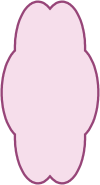 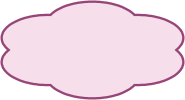 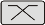 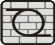 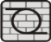 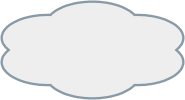 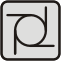 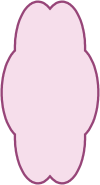 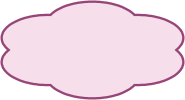 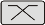 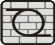 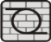 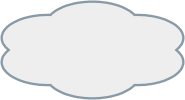 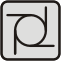 Рис. Конфігурація та схема надання Послуги «SIP Trunk» (зони відповідальності Сторін зазначаються у Замовлені про надання/зміну  Послуги «SIP Trunk»). 3.10. Вирішення оперативних питань та приймання заявок від Бізнес-абонента у випадку недоступності Послуги «SIP Trunk» здійснюються цілодобово без вихідних за телефоном або за допомогою електронної пошти.Обов’язки СторінОператор зобов’язується: 4.1.1. Організувати  Послугу «SIP Trunk» у термін/и, що зафіксовано в Замовленні про надання/зміну Послуги «SIP Trunk» на кожну точку підключення.4.1.2. Підготувати та надати для підписання Бізнес-абоненту Акт здавання-приймання виконаних робіт з підключення Послуг SIP Trunk. 4.1.3. На умовах цієї Угоди Оператор надає Бізнес-абоненту в користування  міські номери номери 0-892 та номери SIP Trunk, що зазначаються в Замовленні про надання/зміну Послуги «SIP Trunk».Кількість замовлених міських телефонних номерів, які надаються Бізнес-абоненту на умовах цієї Угоди, може не дорівнювати кількості замовлених голосових сесій, але не менше 1 (одного) номера на кожний замовлений SIP Trunk, з технічним обмеженням – для кожного SIP Trunk можна замовити до 15 елементів (кожний елемент може бути як повний номер 380442908000, так і префікс  3804429080Х6Х7 або 38044290800Х7).Кількість INVITE для кожного замовленого SIP-trunk обмежується на обладнанні Оператора на рівнів 5 од. в секунду.Кількість одночасних телефонних розмов обмежується кількістю замовлених Бізнес-абонентом голосових сесій, реалізованих на базі протоколу SIP. Доступна для замовлення кількість одночасних голосових сесій обмежується пропускною здатністю Ethernet-з’єднання між IP-PBX Бізнес-абонента та VoIP-мережею Оператора. Рекомендована розрахункова пропускна здатність каналу на 1 голосову сесію – 160 Кбіт/сек. при використанні кодека G.711.4.1.4. Маршрутизація викликівОператор обслуговує такі вихідні (від Бізнес-абонента) виклики з використанням нумерації:Формат номера «А»: 0YYXXXXXXX (Виділені абоненту номери), де YY – код зони абонента, XXXXXXX – номер;виклики в межах нумерації 0892 набором: Х1Х2Х3Х4Х5Х6Х7;Формат номера «Б»: скорочені номери:1XX, 15ХХ, 16ХХ; b. міські для міських номерів: i. 5-значні: ХХХХХii. 6-значні: XХХХХХiii. 7-значні: XХХХХХХ міжміські та спеціальні номери:i. 0YYXXXXXXX, де YY – код зони призначення, XXXXXXX – номер;ii. 0800XXXXXX, 0900XXXXXX, 0703XXXXXX, де XXXXXX – номер;iii. 02XXXXXXX – внутрішньо зонові виклики.міжнародні:i. 00Nмн, де Nмн − міжнародний номер абонента.4.1.5. Забезпечувати завершення всіх вхідних міжнародних викликів з набором: + 380 ___ [NN Бізнес-абонента].4.1.6. Забезпечити доступність Послуги SIP Trunk протягом місяця не менше ніж на 99%.4.1.7. Оператор надає Послугу «SIP Trunk» з категорією АВН, визначеною в Замовленні протягом одного робочого дня після отримання від Бізнес-абонента підписаного Акту здавання-приймання виконаних робіт з підключення Послуги «SIP Trunk» у паперовому вигляді. У випадку отримання заявки Бізнес-абонента щодо термінового відкриття замовленої Бізнес-абонентом категорії АВН, Бізнес-абонент попередньо надсилає на електрону адресу Оператора, зазначену у п.6.10 цієї Угоди, скановану копію підписаного Акту здавання-приймання виконаних робіт з підключення Послуги «SIP Trunk» виключно з власної електронної адреси, визначеної у п.6.10 цієї Угоди.4.2. Бізнес-абонент зобов’язується:4.2.1. Маршрутизацію вхідних викликів між IP-PBX та підключеним до неї абонентським обладнанням Бізнес-абонент реалізує самостійно на свій розсуд. Також Бізнес-абонент самостійно відповідає за реалізацію ДВО для внутрішніх абонентів IP-PBX, оскільки ДВО реалізовуються та програмуються  на IP PBX Бізнес-абонента. 4.2.2. Бізнес-абонент несе відповідальність за функціонування власного IP-PBX та абонентського обладнання, включаючи його технічне обслуговування.4.2.3. Забезпечувати коректне передавання номера А абонента, що викликає, від IP-PBX Бізнес-абонента з використанням номерів та нумерації, зазначених в пп. 4.1.3 та 4.1.4, або підстановку для вихідних викликів з IP-PBX Бізнес-абонента його пілотного номера, визначеного в Замовленні про надання/зміну Послуги «SIP Trunk».4.2.4. Не спрямовувати через мережу Оператора трафік від IP-PBX Бізнес-абонента з використанням нумерації, не зазначеної в Замовленні про надання/зміну Послуги «SIP Trunk».4.2.5. Користуватись Послугою «SIP Trunk» за цією Угодою лише в межах населеного пункту, визначеного в п.3 Замовлення про надання/зміну Послуги «SIP Trunk4.2.6. Здійснити тестування Послуги «SIP Trunk» на тестові номери Оператора не пізніше ___ робочих днів від дати підписання Замовлення про надання/зміну Послуги «SIP Trunk». У разі неуспішного тестування Послуги «SIP Trunk» повідомити про це на електронну адресу Оператора, зазначену у п. 6.10 цієї Угоди.4.2.7. Підписати Акт здавання-приймання виконаних робіт з підключення Послуги «SIP Trunk» протягом одного робочого дня після успішного тестування Послуги «SIP Trunk» на тестові номери Оператора.4.2.8. Не допускати нелегальної термінації через SIP Trunk міжнародного та мобільного трафіку на мережу Оператора.5. Термін дії УгодиЦя Угода набирає чинності з дати її підписання Сторонами і діє до дати припинення дії укладеного Договору. 6. Інші умови6.1. Оператор не відповідає за зміст інформації, яку отримує і передає Бізнес-абонент через VoIP-мережу Оператора.6.2. Оператор не несе відповідальності перед Бізнес-абонентом за затримки або перебої в роботі, які виникають з причин, що знаходяться поза зоною відповідальності Оператора.6.3. Оператор не несе відповідальності за технічне обслуговування, сумісність і роботу будь-якого обладнання та програмного забезпечення, яке надано не ним. 6.4. Оператор не несе відповідальність за наслідки зловживань Бізнес-абонентом та третіми особами, які можуть виникнути при некоректному налаштуванні або недостатньому захисті обладнання Бізнес-абонента. Відповідальність за розголошення мережних реквізитів повністю покладається на Бізнес-абонента.6.5. Питання, не врегульовані та/або не змінені цією Угодою, регулюються положеннями Договору, Умовами Укртелекому та чинним законодавством.6.6. Датою початку проведення розрахунків є дата фактичного встановлення Оператором категорії АВН відповідно до Замовлення Бізнес-абонента.6.7. У разі надходження на електронну адресу визначену в п. 6.10., в строк визначений в п. 4.2.6. повідомлення від Бізнес-абонента щодо неуспішного тестування Послуги «SIP Trunk» за Замовленням, строк тестування Послуги «SIP Trunk» продовжується на період розгляду звернення Бізнес-абонента. 6.8. Оператор має право припинити надання послуг за цією Угодою у разі порушення Бізнес-абонентом пп. 4.2.4 - 4.2.8.6.9. У разі неможливості надання/отримання Послуги «SIP Trunk» з технічних причин, які виникли у будь якої Сторони цієї Угоди, протягом 30 календарних днів з дати підписання Замовлення, Оператор та/або Бізнес-абонент мають право в односторонньому порядку відмовитись від реалізації Замовлення, шляхом обов’язкового повідомлення іншої Сторони за електронною адресою, вказаною у п. 6.10 цієї Угоди. 6.10. Направлення Акту здавання-приймання виконаних робіт з підключення Послуги «SIP Trunk» з підписом та печаткою Бізнес-абонента (у сканованому вигляді) та/або у разі виникнення ситуації, передбаченої у п. 6.9. цієї Угоди здійснюється тільки на відповідну електронну адресу Оператора виключно із зафіксованої в цій Угоді електронної адреси Бізнес-абонента:Контактна електронна адреса Бізнес-абонента:Email:___________________________.Контактна електронна адреса Оператора:Email:___________________________.У разі зміни контактної електронної адреси Бізнес-абонента, останній зобов’язаний своєчасно письмово інформувати Оператора про її зміну.Додаток 2								до Договору про закупівлю №__________								від «_____»_____________ 202__ р.Про надання глобальної електронної комунікаційної послуги з кодом «800» (Послуга «800»)1. Предмет Угоди1.1. Оператор надає Бізнес-абоненту глобальну електронну комунікаційну послугу з кодом «800», а Бізнес-абонент отримує зазначену послугу (далі – Послуга «800») та сплачує її вартість в порядку, передбаченому Договором,  та визначену у Замовленнях про надання/зміну Послугу «800» (Додатках до цієї Угоди).1.2. Підключення та зміна параметрів Послуги «800» здійснюються Оператором (за наявності технічної можливості) на підставі підписаного сторонами Замовлення про надання/зміну Послуги «800» на кожний номер підключення.1.3. Під Послугою «800» слід розуміти виділення номера 800. Виклики, які надходитимуть на номер 800, переадресовуватимуться на номер Бізнес-абонента за схемою, зазначеною у Замовленні про надання/зміну Послугу «800».2. Зобов’язання Сторін2.1. Зобов’язання Оператора:2.1.1. Почати надання Послуги «800» у термін/и, що зафіксовано в Замовленні про надання/зміну Послуги «800» на кожну точку підключення.2.1.2. Повідомити про номер(и) Послуги «800», що буде призначено Бізнес-абоненту.2.1.3. Забезпечити процедуру розрахунків з Бізнес-абонентом, згідно з якою Послуга «800» оплачується Бізнес-абонентом, а для абонентів фіксованого телефонного зв’язку, які викликають, є безкоштовною.2.2. Зобов’язання Бізнес-абонента:2.2.1. За інформацією Оператора про зростання кількості викликів, що надходять на номер(и) Послуги «800», своєчасно вживати заходи щодо збільшення кількості телефонних ліній, на які перенаправлятимуться виклики номера(ів) Послуги «800».2.2.2. Використовувати Послугу «800» для цілей, зазначених у Замовленні про надання/зміну Послугу «800».2.2.3. При виникненні необхідності зміни у схемі надання Послуги «800» оформляти та направляти Оператору Замовлення про надання/зміну Послугу «800» за  __________ робочих днів до бажаної дати введення змін.2.2.4. У разі пошкодження лінії зв’язку, на яку перенаправляються виклики Послуги «800», негайно інформувати про це Оператора та призначати альтернативний номер, на який тимчасово здійснюватиметься перенаправлення викликів Послуги «800». 2.2.5. Не використовувати номери Послуги «800» для організації доступу абонентів з метою надання послуг міжнародного та міжміського зв'язку та послуг доступу до електронних комунікаційних мереж операторів рухомого (мобільного) зв’язку України.2.2.6. У разі планування акції, яка може призвести до значної кількості викликів на номер Бізнес-абонента в період до 2 годин, не пізніше ніж за 5 (п’яти) робочих днів до дати початку проведення акції, погоджувати умови її проведення з Оператором для можливості захисту електронної комунікаційної мережі від аварійних ситуацій внаслідок її перевантаження.2.2.7. У разі виникнення перерв у наданні Послуги «800» Бізнес-абонент повідомляє про це Оператора цілодобово.3. Відповідальність Сторін3.1. Оператор не несе відповідальності за зміст та якість інформації, наданої за допомогою номерів Послуги «800».3.2. Оператор не несе відповідальності за збитки, що виникли з причин некоректного змісту розміщеної Бізнес-абонентом реклами про Послугу «800».3.3. Оператор не несе відповідальності за наявність доступу абонентів інших операторів зв’язку до номерів Послуги «800» та їх тарифікацію, оскільки ці оператори самостійно приймають рішення про відкриття для своїх абонентів доступу та плату за доступ до номерів Послуги «800».3.4. Якщо Бізнес-абонент надає рекламу чи проводить інтерактивні акції за допомогою телебачення або радіо, наслідком яких стало різке підвищення кількості викликів на номери Послуги «800», яке може призвести до перевантаження електронної комунікаційної мережі, Оператор не гарантує рівнодоступність абонентів з усіх регіонів України. В таких випадках Оператор забезпечує одночасне надходження тієї кількості викликів, яку Бізнес-абонент може обслуговувати одночасно.3.5. Інші умови щодо надання Бізнес-абоненту Послуги «800» обумовлені в Договорі та Умовами Оператора.4. Термін дії УгодиЦя Угода набирає чинності з дати її підписання і діє до дати припинення дії Договору.Додаток 3								до Договору про закупівлю №__________								від «_____»_____________ 202_ р.Про використання скороченого номера вузла спеціальних службПредмет Додатка	У порядку та на умовах, визначених цим Додатком, Виконавець на підставі виданого НКРЗІ дозволу на використання номерного ресурсу надає Замовнику телекомунікаційні послуги з використанням скороченого номера вузла спеціальних служб (далі – Послуги) в населеному(их) пункті(ах) (зазначеному(их) у Замовленні про надання/зміну послуги «Скорочений телефонний номер») та в користування з’єднувальні лінії до цифрового/аналогового вузла спеціальних служб (зазначені в акті про підключення з’єднувальних ліній) для створення служби (зазначеної в Замовленні про надання/зміну послуги «Скорочений телефонний номер») відповідно до дозволу НКРЗІ та Національного плану нумерації України, затвердженого наказом Міністерства транспорту та зв’язку України від 23 листопада 2006 року № 1105 (далі – Національний план нумерації), а Замовник отримує зазначені Послуги та сплачує їх вартість відповідно до встановлених цін згідно з Таблицею № 1.1 … 1.N «Тарифи на надання послуги з використання скороченого номера вузла спеціальних служб» до Додатка до Договору.Терміни та визначенняВузол спеціальних служб – обладнання Виконавця, яке розподіляє виклики абонентів та забезпечує організацію доступу до замовних та довідково-інформаційних служб та служб екстреного виклику.Скорочений номер – номер відповідно до Національного плану нумерації України, наданий у користування Замовнику. З’єднувальна лінія – лінія телекомунікаційної мережі, яка з’єднує кінцеве обладнання з комутаційною системою вузла спеціальних служб. Права та обов’язки сторінВиконавець зобов’язаний:забезпечувати надання телекомунікаційних послуг: використання скороченого номера вузла спеціальних та довідково-інформаційних служб, надання в користування з’єднувальної лінії до цифрового/аналогового вузла спеціальних служб  в порядку та на умовах, визначених цим Додатком;усувати пошкодження з’єднувальної(их) лінії(й) відповідно до чинного законодавства;на запит Замовника розглядати скарги, причини виникнення яких належать до компетенції Виконавця. Результати розгляду скарги надавати Замовнику в терміни, визначені законодавством.Виконавець має право:припинити надання послуг за цим Додатком у випадку, якщо Замовник порушує вимоги цього Додатка, Договору, Умов Оператора та чинного законодавства України щодо користування скороченим номером з дня, коли Виконавцю стало відомо про таке порушення з надсиланням Замовнику відповідного повідомлення, в якому зазначити підстави припинення, та ініціювати розірвання цього Додатка, якщо Замовник не усуває визначених вище порушень після припинення надання Послуг за цим Додатком;у разі використання Замовником скороченого номера не за призначенням, незаконного його передавання та/або використання іншими суб’єктами господарювання, скасування НКРЗІ дозволу на використання номерного ресурсу, або якщо документ на право здійснення Замовником діяльності щодо надання послуг анульований, визнаний недійсним, або закінчився термін його дії, Виконавець має право відключити з’єднувальні лінії Замовника від вузла спеціальних служб; розірвати цей Додаток в односторонньому порядку.Замовник зобов’язаний:користуватись скороченим номером, дотримуючись вимог цього Додатка, Закону України «Про телекомунікації», та вимог інших нормативно-правових актів, які встановлюють та регламентують цей порядок;задіяти скорочений номер на території (зазначеній у Замовленні про надання/зміну послуги «Скорочений телефонний номер») відповідно до переліку наведеному в акті про підключення з’єднувальних ліній, у строк, зазначений у дозволі на використання номерного ресурсу;не чинити перешкод Виконавцю при проведенні ремонтних робіт;не передавати право на використання скороченого номера іншим особам;використовувати наданий у користування Виконавцем скорочений номер за призначенням, зазначеним у дозволі НКРЗІ;не використовувати скорочений номер для організації доступу абонентів з метою надання послуг міжнародного та міжміського зв’язку та послуг доступу до телекомунікаційних мереж операторів рухомого (мобільного) зв’язку;у разі виникнення перерв у наданні Послуги з використанням скороченого номера повідомляти про це Виконавця;утримувати у справному стані кінцеве обладнання.Замовник має право у разі виробничої необхідності звертатись до Виконавця з письмовою заявою щодо зміни кількості з’єднувальних ліній (у формі Замовлення про надання/зміну послуги «Скорочений телефонний номер»).Умови та порядок розрахунків Оплата за організацію скороченого номера (у разі необхідності) за підключення з’єднувальних ліній, абонентна плата за з’єднувальні лінії та користування скороченим номером проводиться Замовником з дати підключення з’єднувальних ліній. У разі неусунення протягом однієї доби із зафіксованої дати подання Замовником заявки щодо пошкодження з’єднувальних ліній не з вини Замовника, що унеможливило доступ Замовника до Послуги або знизило до неприпустимих значень показники якості телекомунікаційної послуги, абонентна плата за з’єднувальні лінії за весь період пошкодження не нараховується, а Виконавець у разі неусунення пошкодження протягом п’яти діб із зафіксованої дати подання Замовником відповідної заявки сплачує Замовнику штраф у розмірі 25 відсотків добової абонентної плати за кожну добу перевищення цього строку, але не більше ніж за три місяці.За час, протягом якого Послуги за цим Додатком не надавались з вини Замовника, абонентна плата справляється в повному розмірі.Відповідальність сторінУ разі неможливості надання Виконавцем Послуг за цим Додатком з вини Замовника та завдання збитків з його вини витрати Виконавця, пов’язані з усуненням пошкодження, відшкодовуються Замовником у порядку, встановленому Договором, умовами Оператора та чинним законодавством. Факт пошкодження телекомунікаційної мережі з вини Замовника оформляється актом у двох примірниках, кожний з яких підписується уповноваженим представником Виконавця та Замовником, з вини якого сталося пошкодження. У разі відмови Замовника від підписання акта він підписується двома представниками Виконавця.Виконавець не несе відповідальності перед Замовником за неналежну якість послуг, що надаються за цим Додатком, у разі:використання Замовником кінцевого обладнання, яке не відповідає вимогам законодавства, є несумісним з мережею Виконавця, або порушення вимог інструкції виробника з використання кінцевого обладнання;несанкціонованого втручання в роботу телекомунікаційних мереж, пошкодження абонентської проводки або лінії, викрадення комунікаційного обладнання чи пошкодження зловмисниками лінійних та станційних споруд;підтвердження дії обставин непереборної сили (землетрус, повінь, пожежа, ураган тощо);в інших випадках, встановлених законодавством.Виконавець не несе відповідальності за наявність доступу абонентів інших операторів телекомунікацій до скороченого(их) номера(ів) та їх тарифікацію, оскільки ці оператори самостійно приймають рішення про відкриття для своїх абонентів доступу та плату за доступ до скороченого(их) номера(ів).Строк дії ДодаткаЦей Додаток набирає чинності з дати її/його підписання Сторонами та діє до дати припинення дії Договору.Цей Додаток розривається достроково у таких випадках:у разі вилучення у Виконавця скороченого(их) номера(ів); за заявою Замовника;у зв’язку з припиненням діяльності Виконавця з надання Послуг, визначених цим Додатком;в інших випадках, передбачених Договором, Умовами Оператора та чинним законодавством України.Припинення дії цього Додатка або дострокове її/його розірвання не звільняє Замовника від зобов’язань щодо розрахунків за надані Послуги та відповідальності за їх невиконання.Інші умовиЦей Додаток складено українською мовою у двох автентичних примірниках, по одному для кожної зі Сторін.Усі попередні домовленості з приводу положень та умов цього Додатка втрачають чинність з дати його підписання.У разі виникнення перерв у наданні Послуги Замовник повідомляє про це Виконавця за номером 0800506806 цілодобово.Усі питання, не врегульовані цим Додатком, регулюються положеннями Договору, Умовами Оператора та чинним законодавством.Додаток на послугу «Скорочений телефонний номер» та акт про підключення з’єднувальних ліній, оформлені в письмовій формі та підписані Сторонами з метою належного виконання цього Додатка, є невід’ємною частиною Договору.                                  Додаток 4								до Договору про закупівлю №__________								від «_____»_____________ 202_ р.Про надання послуг телефонного зв’язку (Послуги «ТЗ»)1. Предмет ДодаткуОператор надає Бізнес-абоненту на території України послуги телефонного зв’язку (далі – Послуги «ТЗ»), а Бізнес-абонент отримує зазначену Послуги «ТЗ» користується ними на умовах Договору і цього Додатку та сплачує їх вартість, в порядку, передбаченому Договором, та визначені у Замовленнях про надання/зміну Послуг «ТЗ» (Додатках). 2. Послуги, які надаються Бізнес-абоненту2.1. Підключення та зміна параметрів Послуг «ТЗ» здійснюються Оператором (за наявності технічної можливості) на підставі підписаного сторонами Замовлення про надання/зміну Послуги «ТЗ» на кожну точку підключення.2.2. Для надання Послуг «ТЗ» Оператор організовує (змінює параметри) замовлену кількість ліній зв’язку від АТС Оператора до приміщення, в якому необхідно підключення (зміна параметрів) Послуг «ТЗ» та яке розташоване за адресою(ми), вказаною(ми) у відповідному Замовленні про надання/зміну Послуг «ТЗ».2.3. Оператор починає надання Послуг «ТЗ» у термін/и, що зафіксовано в Замовленні про надання/зміну Послуги «ТЗ» на кожну точку підключення.3. Інші умови3.1. У разі виникнення перерв у наданні Послуг «ТЗ» Бізнес-абонент повідомляє про це Оператора цілодобово.3.2. Усі питання, не врегульовані цим Додатком, регулюються положеннями Договору, Умовами Оператора та чинним законодавством. 4. Термін дії Додатку4.1. Цей Додаток набирає чинності з дати його підписання і діє до дати припинення дії Договору.ДОДАТОК 4до тендерної документаціїФорма «Тендерна пропозиція» подається у вигляді, наведеному нижче, на фірмовому бланку учасника (у разі наявності).Учасник не повинен відступати від даної форми.ФОРМА"ТЕНДЕРНА ПРОПОЗИЦІЯ "Подання нами цієї пропозиції означає, що ми___________________________________(назва Учасника), ознайомлені і усвідомлюємо в повній мірі вимоги Замовника, викладені в цій тендерній документації, в тому числі запропонованим Замовником проектом договору та погоджуємося з ним.У разі визначення нас переможцем та прийняття рішення про намір укласти договір про закупівлю, ми візьмемо на себе зобов'язання виконати всі умови, передбачені договором.Ми погоджуємося дотримуватися умов цієї пропозиції протягом 90 календарних днів з дня визначення переможця тендерних пропозицій.У випадку, коли нами не дотримано вимог Замовника та/або запропоновані послуги, якість яких гірша за ті, що вимагається Замовником в цій тендерній документації, надаємо свою згоду на відхилення нашої пропозиції та в подальшому не будемо мати претензій з даного приводу.В разі подачі вищевказаних документів не в повному обсязі та/або оформлених не відповідно до вимог документації електронних торгів та/або з недотриманням встановлених документацією строків надання, надаємо свою згоду на відхилення нашої пропозиції та в подальшому не будемо мати претензій з даного приводу.Ми погоджуємося з умовами, що ви можете відхилити нашу чи всі тендерні пропозиції згідно з умовами тендерної документації та розуміємо, що Ви не обмежені у прийнятті будь-якої іншої пропозиції з більш вигідними для Вас умовами.Ми розуміємо та погоджуємося, що Ви можете відмінити процедуру закупівлі у разі наявності обставин для цього згідно із Законом.8 Якщо нашу пропозицію буде акцептовано, ми беремо на себе зобов’язання укласти з Вами договір, на умовах запропонованих в тендерній документації, не пізніше ніж через 15 днів з дняприйняття рішення про намір укласти договір про закупівлю але не раніше ніж через 5 днів з дати оприлюднення на веб-порталі Уповноваженого органу повідомлення про намір укласти договір прозакупівлю.9. Зазначеним нижче підписом ми підтверджуємо повну, безумовну і беззаперечну згоду з усіма умовами проведення процедури закупівлі, визначеними в тендерній документації.Посада, прізвище, ініціали, підпис уповноваженої особи Учасника, завірені печаткою.Примітки:* - вартість пропозиції повинна зазначатись Учасником з поміткою «з ПДВ» або «без ПДВ» в залежності від системи оподаткування (згідно з Податковим кодексом України).** ціни необхідно зазначати в українських гривнях з двома знаками після коми (копійки).ДОДАТОК 5до тендерної документаціїЛист-згодана обробку персональних даних	Згідно з Законом України «Про захист персональних даних» від 01.06.10 №2297-VІ (зі змінами)  я, ______________________________________________________________________________________(ПІБ повністю, посадової (службової) особи учасника, фізичної особи, у тому числі фізичної особи-підприємця)даю згоду на обробку, використання, поширення та доступ до персональних даних, які передбачено Законом України «Про публічні закупівлі» (зі змінами), а також згідно з нормами чинного законодавства, моїх персональних даних (у т. ч. паспортні дані, ідентифікаційний код, дані про державну реєстрацію, свідоцтво платника податків, банківські реквізити, розрахункові рахунки, електронні ідентифікаційні дані: номери телефонів, електронні адреси або інша необхідна інформація, передбачена законодавством), відомостей, які надаю про себе для забезпечення участі у процедурі відкритих торгів, цивільно-правових та господарських відносин та здійснення доступу до моїх персональних даних третіх осіб виключно відповідно до вимог чинного законодавства України.______________                          ________________________________                                           (Підпис)                                                                      (ПІБ)ДОДАТОК 6до тендерної документаціїНа фірмовому бланкуГенеральному директору АТ “Лубнигаз” Ігорю Кондратенку37503, м. Лубни, вул. Л.Толстого 87На виконання Постанови КМУ №187 від 03.03.2022 року повідомляємо наступне:Назва учасника не належить до юридичних осіб кінцевим бенефіціарним власником, членом або учасником (акціонером), що має частку в статутному капіталі 10 і більше відсотків, якої є Російська Федерація, громадянин Російської Федерації або юридична особа, створена та зареєстрована відповідно до законодавства Російської Федерації. На підтвердження зазначеної вище інформації надаємо копію структури власності назва учасника за формою та змістом, визначеними відповідно до законодавства.додатки:Копія структури власності назва контрагента за формою та змістом, визначеними відповідно до законодавства.посада                                                                                             Ім`я ПРІЗВИЩЕ№Розділ 1. Загальні положенняРозділ 1. Загальні положення1231Терміни, які вживаються в тендерній документаціїТендерну документацію розроблено відповідно до вимог Закону України «Про публічні закупівлі» (далі — Закон) та Особливостей здійснення публічних закупівель товарів, робіт і послуг для замовників, передбачених Законом України «Про публічні закупівлі», на період дії правового режиму воєнного стану в Україні та протягом 90 днів з дня його припинення або скасування, затверджених постановою Кабміну від 12.10.2022 № 1178 (із змінами й доповненнями) (далі — Особливості). Терміни, які використовуються в цій документації, вживаються у значенні, наведеному в Законі та Особливостях.2Інформація про замовника торгів2.1повне найменуванняАкціонерне товариство «Оператор газорозподільної системи «Лубнигаз»2.2місцезнаходженнявул. Л.Толстого, 87, м. Лубни, Полтавська обл., Україна, 375032.3прізвище, ім’я та по батькові, посада та електронна адреса однієї чи кількох посадових осіб замовника, уповноважених здійснювати зв’язок з учасникамиПІБ: Педюра Володимир Миколайович – Уповноважена особа АТ«Лубнигаз»електронна адреса: tender@lubnygaz.com.ua телефон: (05361) 75-238, моб. 050-308-02-973Процедура закупівлівідкриті торги з особливостями4Інформація про предмет закупівлі4.1назва предмета закупівліПослуги громадського телефонного зв’язкукод за ДК 021:2015: 64211000-84.2опис окремої частини або частин предмета закупівлі (лота), щодо яких можуть бути подані тендерні пропозиціїЗакупівля здійснюється щодо предмета закупівлі в цілому.4.3місце, де повинні бути виконані роботи чи надані послуги, їх обсягиОбсяги: 4 послугаТериторія України4.4строки поставки товарів, виконання робіт, надання послугдо  31 грудня  2024 року включно5Недискримінація учасників Учасники (резиденти та нерезиденти) всіх форм власності та організаційно-правових форм беруть участь у процедурах закупівель на рівних умовах.6Валюта, у якій повинна бути зазначена ціна тендерної пропозиціїВалютою тендерної пропозиції є гривня. У разі якщо учасником процедури закупівлі є нерезидент,  такий учасник зазначає ціну пропозиції в електронній системі закупівель у валюті – гривня.7Мова (мови), якою  (якими) повинні бути  складені тендерні пропозиціїМова тендерної пропозиції – українська.Під час проведення процедур закупівель усі документи, що готуються замовником, викладаються українською мовою, а також за рішенням замовника одночасно всі документи можуть мати автентичний переклад іншою мовою. Визначальним є текст, викладений українською мовою.Стандартні характеристики, вимоги, умовні позначення у вигляді скорочень та термінологія, пов’язана з товарами, роботами чи послугами, що закуповуються, передбачені існуючими міжнародними або національними стандартами, нормами та правилами, викладаються мовою їх загальноприйнятого застосування.Уся інформація розміщується в електронній системі закупівель українською мовою, крім  тих випадків, коли використання букв та символів української мови призводить до їх спотворення (зокрема, але не виключно, адреси мережі Інтернет, адреси електронної пошти, торговельної марки (знака для товарів та послуг), загальноприйняті міжнародні терміни). Тендерна пропозиція та всі документи, які передбачені вимогами тендерної документації та додатками до неї, складаються українською мовою. Документи або копії документів (які передбачені вимогами тендерної документації та додатками до неї), які надаються Учасником у складі тендерної пропозиції, викладені іншими мовами, повинні надаватися разом із їх автентичним перекладом українською мовою. Виключення:1. Замовник не зобов’язаний розглядати документи, які не передбачені вимогами тендерної документації та додатками до неї та які учасник додатково надає на власний розсуд, у тому числі якщо такі документи надані іноземною мовою без перекладу. 2.  У випадку надання учасником на підтвердження однієї вимоги кількох документів, викладених різними мовами, та за умови, що хоча б один з наданих документів відповідає встановленій вимозі, в тому числі щодо мови, замовник не розглядає інший(і) документ(и), що учасник надав додатково на підтвердження цієї вимоги, навіть якщо інший документ наданий іноземною мовою без перекладу.Розділ 2. Порядок внесення змін та надання роз’яснень до тендерної документаціїРозділ 2. Порядок внесення змін та надання роз’яснень до тендерної документаціїРозділ 2. Порядок внесення змін та надання роз’яснень до тендерної документації1Процедура надання роз’яснень щодо тендерної документаціїФізична/юридична особа має право не пізніше ніж за три дні до закінчення строку подання тендерної пропозиції звернутися через електронну систему закупівель до замовника за роз’ясненнями щодо тендерної документації та/або звернутися до замовника з вимогою щодо усунення порушення під час проведення тендеру. Усі звернення за роз’ясненнями та звернення щодо усунення порушення автоматично оприлюднюються в електронній системі закупівель без ідентифікації особи, яка звернулася до замовника. Замовник повинен протягом трьох днів з дати їх оприлюднення надати роз’яснення на звернення шляхом оприлюднення його в електронній системі закупівель.У разі несвоєчасного надання замовником роз’яснень щодо змісту тендерної документації електронна система закупівель автоматично зупиняє перебіг відкритих торгів.Для поновлення перебігу відкритих торгів замовник повинен розмістити роз’яснення щодо змісту тендерної документації в електронній системі закупівель з одночасним продовженням строку подання тендерних пропозицій не менш як на чотири дні.2Внесення змін до тендерної документаціїЗамовник має право з власної ініціативи або у разі усунення порушень вимог законодавства у сфері публічних закупівель, викладених у висновку органу державного фінансового контролю відповідно до статті 8 Закону, або за результатами звернень, або на підставі рішення органу оскарження внести зміни до тендерної документації. У разі внесення змін до тендерної документації строк для подання тендерних пропозицій продовжується замовником в електронній системі закупівель, а саме в оголошенні про проведення відкритих торгів, таким чином, щоб з моменту внесення змін до тендерної документації до закінчення кінцевого строку подання тендерних пропозицій залишалося не менше чотирьох днів.Зміни, що вносяться замовником до тендерної документації, розміщуються та відображаються в електронній системі закупівель у вигляді нової редакції тендерної документації додатково до початкової редакції тендерної документації. Замовник разом із змінами до тендерної документації в окремому документі оприлюднює перелік змін, що вносяться. Зміни до тендерної документації у машинозчитувальному форматі розміщуються в електронній системі закупівель протягом одного дня з дати прийняття рішення про їх внесення.Розділ 3. Інструкція з підготовки тендерної пропозиціїРозділ 3. Інструкція з підготовки тендерної пропозиціїРозділ 3. Інструкція з підготовки тендерної пропозиції1Зміст і спосіб подання тендерної пропозиціїТендерні пропозиції подаються відповідно до порядку, визначеного статтею 26 Закону, крім положень частин першої, четвертої, шостої та сьомої статті 26 Закону. Тендерна пропозиція подається в електронній формі через електронну систему закупівель шляхом заповнення електронних форм з окремими полями, у яких зазначається інформація про ціну, інші критерії оцінки (у разі їх встановлення замовником), інформація від учасника процедури закупівлі про його відповідність кваліфікаційним (кваліфікаційному) критеріям (у разі їх (його) встановлення, наявність/відсутність підстав, установлених у пункті 47 Особливостей і в тендерній документації, та шляхом завантаження необхідних документів, що вимагаються замовником у тендерній документації:інформацією, що підтверджує відповідність учасника кваліфікаційним (кваліфікаційному) критеріям – згідно з Додатком 1 до цієї тендерної документації;інформацією щодо відсутності підстав, установлених в пункті 47 Особливостей, – згідно з Додатком 1 до цієї тендерної документації;для об’єднання учасників як учасника процедури закупівлі замовником зазначаються умови щодо надання інформації та способу підтвердження відповідності таких учасників об’єднання установленим кваліфікаційним критеріям та підставам, визначеним 47  Особливостей, - згідно з Додатком 1 до цієї тендерної документації;документами, що підтверджують надання учасником забезпечення тендерної пропозиції (якщо таке забезпечення передбачено оголошенням про проведення процедури закупівлі та тендерною документацією);інформацією щодо кожного  субпідрядника/ співвиконавця у разі залучення (відповідно до п. 7 «Інформація про субпідрядника/співвиконавця» даного Розділу) (застосовується для робіт або послуг);у разі якщо тендерна пропозиція подається об’єднанням учасників, до неї обов’язково включається документ про створення такого об’єднання;іншою інформацією та документами, відповідно до вимог цієї тендерної документації та додатків до неї.Рекомендується документи у складі пропозиції  Учасника надавати у тій послідовності, у якій вони наведені у тендерній документації замовника, а також надавати окремим файлом кожний документ, що іменується відповідно до змісту документа.Переможець процедури закупівлі у строк, що не перевищує чотири дні з дати оприлюднення в електронній системі закупівель повідомлення про намір укласти договір про закупівлю, повинен надати замовнику шляхом оприлюднення в електронній системі закупівель документи, встановлені в Додатку 1 (для переможця).Першим днем строку, передбаченого цією тендерною документацією та/ або Законом та/ або Особливостями, перебіг якого визначається з дати певної події, вважатиметься наступний за днем відповідної події календарний або робочий день, залежно від того, у яких днях (календарних чи робочих) обраховується відповідний строк.Опис та приклади формальних несуттєвих помилок.Згідно з наказом Мінекономіки від 15.04.2020 № 710 «Про затвердження Переліку формальних помилок» та на виконання пункту 19 частини 2 статті 22 Закону в тендерній документації наведено опис та приклади формальних (несуттєвих) помилок, допущення яких учасниками не призведе до відхилення їх тендерних пропозицій у наступній редакції:«Формальними (несуттєвими) вважаються помилки, що пов’язані з оформленням тендерної пропозиції та не впливають на зміст тендерної пропозиції, а саме технічні помилки та описки. Опис формальних помилок:1.	Інформація / документ, подана учасником процедури закупівлі у складі тендерної пропозиції, містить помилку (помилки) у частині:—	уживання великої літери;—	уживання розділових знаків та відмінювання слів у реченні;—	використання слова або мовного звороту, запозичених з іншої мови;—	зазначення унікального номера оголошення про проведення конкурентної процедури закупівлі, присвоєного електронною системою закупівель та/або унікального номера повідомлення про намір укласти договір про закупівлю — помилка в цифрах;—	застосування правил переносу частини слова з рядка в рядок;—	написання слів разом та/або окремо, та/або через дефіс;—  нумерації сторінок/аркушів (у тому числі кілька сторінок/аркушів мають однаковий номер, пропущені номери окремих сторінок/аркушів, немає нумерації сторінок/аркушів, нумерація сторінок/аркушів не відповідає переліку, зазначеному в документі).2.	Помилка, зроблена учасником процедури закупівлі під час оформлення тексту документа / унесення інформації в окремі поля електронної форми тендерної пропозиції (у тому числі комп'ютерна коректура, заміна літери (літер) та / або цифри (цифр), переставлення літер (цифр) місцями, пропуск літер (цифр), повторення слів, немає пропуску між словами, заокруглення числа), що не впливає на ціну тендерної пропозиції учасника процедури закупівлі та не призводить до її спотворення та / або не стосується характеристики предмета закупівлі, кваліфікаційних критеріїв до учасника процедури закупівлі.3.	Невірна назва документа (документів), що подається учасником процедури закупівлі у складі тендерної пропозиції, зміст якого відповідає вимогам, визначеним замовником у тендерній документації.4.	Окрема сторінка (сторінки) копії документа (документів) не завірена підписом та / або печаткою учасника процедури закупівлі (у разі її використання).5.	У складі тендерної пропозиції немає документа (документів), на який посилається учасник процедури закупівлі у своїй тендерній пропозиції, при цьому замовником не вимагається подання такого документа в тендерній документації.6.	Подання документа (документів) учасником процедури закупівлі у складі тендерної пропозиції, що не містить власноручного підпису уповноваженої особи учасника процедури закупівлі, якщо на цей документ (документи) накладено її кваліфікований електронний підпис.7.	Подання документа (документів) учасником процедури закупівлі у складі тендерної пропозиції, що складений у довільній формі та не містить вихідного номера.8.	Подання документа учасником процедури закупівлі у складі тендерної пропозиції, що є сканованою копією оригіналу документа/електронного документа.9.	Подання документа учасником процедури закупівлі у складі тендерної пропозиції, який засвідчений підписом уповноваженої особи учасника процедури закупівлі та додатково містить підпис (візу) особи, повноваження якої учасником процедури закупівлі не підтверджені (наприклад, переклад документа завізований перекладачем тощо).10.	Подання документа (документів) учасником процедури закупівлі у складі тендерної пропозиції, що містить (містять) застарілу інформацію про назву вулиці, міста, найменування юридичної особи тощо, у зв'язку з тим, що такі назва, найменування були змінені відповідно до законодавства після того, як відповідний документ (документи) був (були) поданий (подані).11.	Подання документа (документів) учасником процедури закупівлі у складі тендерної пропозиції, в якому позиція цифри (цифр) у сумі є некоректною, при цьому сума, що зазначена прописом, є правильною.12.	Подання документа (документів) учасником процедури закупівлі у складі тендерної пропозиції в форматі, що відрізняється від формату, який вимагається замовником у тендерній документації, при цьому такий формат документа забезпечує можливість його перегляду.Приклади формальних помилок:— «Інформація в довільній формі» замість «Інформація»,  «Лист-пояснення» замість «Лист», «довідка» замість «гарантійний лист», «інформація» замість «довідка»; —  «м.київ» замість «м.Київ»;— «поряд -ок» замість «поря – док»;— «ненадається» замість «не надається»»;— «______________№_____________» замість «14.08.2020 №320/13/14-01»— учасник розмістив (завантажив) документ у форматі «JPG» замість  документа у форматі «pdf» (PortableDocumentFormat)».Документи, що не передбачені законодавством для учасників — юридичних, фізичних осіб, у тому числі фізичних осіб — підприємців, не подаються ними у складі тендерної пропозиції. Відсутність документів, що не передбачені законодавством для учасників — юридичних, фізичних осіб, у тому числі фізичних осіб — підприємців, у складі тендерної пропозиції, не може бути підставою для її відхилення замовником.УВАГА!!!Відповідно до частини третьої статті 12 Закону під час використання електронної системи закупівель з метою подання тендерних пропозицій та їх оцінки документи та дані створюються та подаються з урахуванням вимог законів України "Про електронні документи та електронний документообіг" та "Про електронні довірчі послуги". Учасники процедури закупівлі подають тендерні пропозиції у формі електронного документа чи скан-копій через електронну систему закупівель. Тендерна пропозиція учасника має відповідати ряду вимог: 1) документи мають бути чіткими та розбірливими для читання;2) тендерна пропозиція учасника повинна бути підписана  кваліфікованим електронним підписом (КЕП)/удосконаленим електронним підписом (УЕП);3) якщо тендерна пропозиція містить і скановані, і електронні документи, потрібно накласти КЕП/УЕП на тендерну пропозицію в цілому та на кожен електронний документ окремо.Винятки:1) якщо електронні документи тендерної пропозиції видано іншою організацією і на них уже накладено КЕП/УЕП цієї організації, учаснику не потрібно накладати на нього свій КЕП/УЕП.Зверніть увагу: документи тендерної пропозиції, які надані не у формі електронного документа (без КЕП/УЕП на документі), повинні містити підпис уповноваженої особи учасника закупівлі (із зазначенням прізвища, ініціалів та посади особи), а також відбитки печатки учасника (у разі використання) на кожній сторінці такого документа (окрім документів, виданих іншими підприємствами / установами / організаціями). Замовник не вимагає від учасників засвідчувати документи (матеріали та інформацію), що подаються у складі тендерної пропозиції, печаткою та підписом уповноваженої особи, якщо такі документи (матеріали та інформація) надані у формі електронного документа через електронну систему закупівель із накладанням електронного підпису, що базується на кваліфікованому сертифікаті електронного підпису, відповідно до вимог Закону України «Про електронні довірчі послуги». Замовник перевіряє КЕП/УЕП учасника на сайті центрального засвідчувального органу за посиланням https://czo.gov.ua/verify. Під час перевірки КЕП/УЕП повинні відображатися: прізвище та ініціали особи, уповноваженої на підписання тендерної пропозиції (власника ключа). Всі документи тендерної пропозиції  подаються в електронному вигляді через електронну систему закупівель (шляхом завантаження сканованих документів або електронних документів в електронну систему закупівель). Тендерні пропозиції мають право подавати всі заінтересовані особи. Кожен учасник має право подати тільки одну тендерну пропозицію (у тому числі до визначеної в тендерній документації частини предмета закупівлі (лота) (у разі здійснення закупівлі за лотами).  2Забезпечення тендерної пропозиціїЗабезпечення тендерної пропозиції  не вимагається.3Умови повернення чи неповернення забезпечення тендерної пропозиціїНе передбачається.4Строк, протягом якого тендерні пропозиції є дійснимиТендерні пропозиції вважаються дійсними протягом 90 (дев’яноста) днів із дати кінцевого строку подання тендерних пропозицій. До закінчення зазначеного строку замовник має право вимагати від учасників процедури закупівлі продовження строку дії тендерних пропозицій. Учасник процедури закупівлі має право:відхилити таку вимогу, не втрачаючи при цьому наданого ним забезпечення тендерної пропозиції;погодитися з вимогою та продовжити строк дії поданої ним тендерної пропозиції і наданого забезпечення тендерної пропозиції (у разі якщо таке вимагалося).У разі необхідності учасник процедури закупівлі має право з власної ініціативи продовжити строк дії своєї тендерної пропозиції, повідомивши про це замовникові через електронну систему закупівель.5Кваліфікаційні критерії до учасників та вимоги, згідно  з пунктом 28  та пунктом 47  ОсобливостейЗамовник установлює один або декілька кваліфікаційних критеріїв відповідно до статті 16 Закону. Визначені Замовником згідно з цією статтею кваліфікаційні критерії та перелік документів, що підтверджують інформацію учасників про відповідність їх таким критеріям, зазначені в Додатку 1 до цієї тендерної документації. Спосіб  підтвердження відповідності учасника критеріям і вимогам згідно із законодавством наведено в Додатку 1 до цієї тендерної документації. Підстави, визначені пунктом 47 Особливостей.Замовник приймає рішення про відмову учаснику процедури закупівлі в участі у відкритих торгах та зобов’язаний відхилити тендерну пропозицію учасника процедури закупівлі в разі, коли:1) замовник має незаперечні докази того, що учасник процедури закупівлі пропонує, дає або погоджується дати прямо чи опосередковано будь-якій службовій (посадовій) особі замовника, іншого державного органу винагороду в будь-якій формі (пропозиція щодо наймання на роботу, цінна річ, послуга тощо) з метою вплинути на прийняття рішення щодо визначення переможця процедури закупівлі;2) відомості про юридичну особу, яка є учасником процедури закупівлі, внесено до Єдиного державного реєстру осіб, які вчинили корупційні або пов’язані з корупцією правопорушення;3) керівника учасника процедури закупівлі, фізичну особу, яка є учасником процедури закупівлі, було притягнуто згідно із законом до відповідальності за вчинення корупційного правопорушення або правопорушення, пов’язаного з корупцією;4) суб’єкт господарювання (учасник процедури закупівлі) протягом останніх трьох років притягувався до відповідальності за порушення, передбачене пунктом 4 частини другої статті 6, пунктом 1 статті 50 Закону України “Про захист економічної конкуренції”, у вигляді вчинення антиконкурентних узгоджених дій, що стосуються спотворення результатів тендерів;5) фізична особа, яка є учасником процедури закупівлі, була засуджена за кримінальне правопорушення, вчинене з корисливих мотивів (зокрема, пов’язане з хабарництвом та відмиванням коштів), судимість з якої не знято або не погашено в установленому законом порядку;6) керівник учасника процедури закупівлі був засуджений за кримінальне правопорушення, вчинене з корисливих мотивів (зокрема, пов’язане з хабарництвом, шахрайством та відмиванням коштів), судимість з якого не знято або не погашено в установленому законом порядку;7) тендерна пропозиція подана учасником процедури закупівлі, який є пов’язаною особою з іншими учасниками процедури закупівлі та/або з уповноваженою особою (особами), та/або з керівником замовника;8) учасник процедури закупівлі визнаний в установленому законом порядку банкрутом та стосовно нього відкрита ліквідаційна процедура;9) у Єдиному державному реєстрі юридичних осіб, фізичних осіб — підприємців та громадських формувань відсутня інформація, передбачена пунктом 9 частини другої статті 9 Закону України “Про державну реєстрацію юридичних осіб, фізичних осіб — підприємців та громадських формувань” (крім нерезидентів);10) юридична особа, яка є учасником процедури закупівлі (крім нерезидентів), не має антикорупційної програми чи уповноваженого з реалізації антикорупційної програми, якщо вартість закупівлі товару (товарів), послуги (послуг) або робіт дорівнює чи перевищує 20 млн. гривень (у тому числі за лотом);11) учасник процедури закупівлі або кінцевий бенефіціарний власник, член або учасник (акціонер) юридичної особи — учасника процедури закупівлі є особою, до якої застосовано санкцію у вигляді заборони на здійснення у неї публічних закупівель товарів, робіт і послуг згідно із Законом України “Про санкції”, крім випадку, коли активи такої особи в установленому законодавством порядку передані в управління АРМА;12) керівника учасника процедури закупівлі, фізичну особу, яка є учасником процедури закупівлі, було притягнуто згідно із законом до відповідальності за вчинення правопорушення, пов’язаного з використанням дитячої праці чи будь-якими формами торгівлі людьми.Замовник може прийняти рішення про відмову учаснику процедури закупівлі в участі у відкритих торгах та відхилити тендерну пропозицію учасника процедури закупівлі в разі, коли учасник процедури закупівлі не виконав свої зобов’язання за раніше укладеним договором про закупівлю із цим самим замовником, що призвело до його дострокового розірвання, і було застосовано санкції у вигляді штрафів та/або відшкодування збитків протягом трьох років з дати дострокового розірвання такого договору. Учасник процедури закупівлі, що перебуває в обставинах, зазначених у цьому абзаці, може надати підтвердження вжиття заходів для доведення своєї надійності, незважаючи на наявність відповідної підстави для відмови в участі у відкритих торгах. Для цього учасник (суб’єкт господарювання) повинен довести, що він сплатив або зобов’язався сплатити відповідні зобов’язання та відшкодування завданих збитків. Якщо замовник вважає таке підтвердження достатнім, учаснику процедури закупівлі не може бути відмовлено в участі в процедурі закупівлі.Замовник не вимагає документального підтвердження інформації про відсутність підстав для відхилення тендерної пропозиції учасника процедури закупівлі та/або переможця, визначених пунктом 47 Особливостей, у разі, коли така інформація є публічною, що оприлюднена у формі відкритих даних згідно із Законом України «Про доступ до публічної інформації», та/або міститься у відкритих публічних електронних реєстрах, доступ до яких є вільним, та/або може бути отримана електронною системою закупівель шляхом обміну інформацією з іншими державними системами та реєстрами.6Інформація про технічні, якісні та кількісні характеристики предмета закупівліВимоги до предмета закупівлі (технічні, якісні та кількісні характеристики) згідно з пунктом третім частини другої статті 22 Закону зазначено в Додатку 2 до цієї тендерної документації.7Інформація про субпідрядника /співвиконавцяУчасник в складі тендерної пропозиції надає довідку з інформацією про повне найменування, місцезнаходження, код ЄДРПОУ та ПІБ керівника щодо кожного суб’єкта господарювання, якого учасник планує залучати до виконання робіт чи послуг як субпідрядника/співвиконавця у обсязі не менше ніж 20 відсотків від вартості договору про закупівлю (надається у разі залучення).8Унесення змін або відкликання тендерної пропозиції учасникомУчасник процедури закупівлі має право внести зміни до своєї тендерної пропозиції або відкликати її до закінчення кінцевого строку її подання без втрати свого забезпечення тендерної пропозиції. Такі зміни або заява про відкликання тендерної пропозиції враховуються, якщо вони отримані електронною системою закупівель до закінчення кінцевого строку подання тендерних пропозицій.Розділ 4. Подання та розкриття тендерної пропозиціїРозділ 4. Подання та розкриття тендерної пропозиціїРозділ 4. Подання та розкриття тендерної пропозиції1Кінцевий строк подання тендерної пропозиціїКінцевий строк подання тендерних пропозицій — 15 січня 2024 року, 12:00 год. (Строк для подання тендерних пропозицій не може бути менше, ніж сім днів з дня оприлюднення оголошення про проведення відкритих торгів в електронній системі закупівель.)Отримана тендерна пропозиція вноситься автоматично до реєстру отриманих тендерних пропозицій.Електронна система закупівель автоматично формує та надсилає повідомлення учаснику про отримання його тендерної пропозиції із зазначенням дати та часу.Тендерні пропозиції після закінчення кінцевого строку їх подання не приймаються електронною системою закупівель.2Дата та час розкриття тендерної пропозиціїДата і час розкриття тендерних пропозицій, дата і час проведення електронного аукціону визначаються електронною системою закупівель автоматично в день оприлюднення замовником оголошення про проведення відкритих торгів в електронній системі закупівель.Розкриття тендерних пропозицій здійснюється відповідно до статті 28 Закону (положення абзацу третього частини першої та абзацу другого частини другої статті 28 Закону не застосовуються).Не підлягає розкриттю інформація, що обґрунтовано визначена учасником як конфіденційна, у тому числі інформація, що містить персональні дані. Конфіденційною не може бути визначена інформація про запропоновану ціну, інші критерії оцінки, технічні умови, технічні специфікації та документи, що підтверджують відповідність кваліфікаційним критеріям відповідно до статті 16 Закону, і документи, що підтверджують відсутність підстав, визначених пунктом 47 Особливостей.Розділ 5. Оцінка тендерної пропозиціїРозділ 5. Оцінка тендерної пропозиціїРозділ 5. Оцінка тендерної пропозиції1Перелік критеріїв та методика оцінки тендерної пропозиції із зазначенням питомої ваги критеріюРозгляд та оцінка тендерних пропозицій здійснюються відповідно до статті 29 Закону (положення частин другої, дванадцятої, шістнадцятої, абзаців другого і третього частини п’ятнадцятої статті 29 Закону не застосовуються) з урахуванням положень пункту 43 Особливостей.Для проведення відкритих торгів із застосуванням електронного аукціону повинно бути подано не менше двох тендерних пропозицій. Електронний аукціон проводиться електронною системою закупівель відповідно до статті 30 Закону.Критерії та методика оцінки визначаються відповідно до статті 29 Закону.Перелік критеріїв та методика оцінки тендерної пропозиції із зазначенням питомої ваги критерію:Оцінка тендерних пропозицій проводиться автоматично електронною системою закупівель на основі критеріїв і методики оцінки, зазначених замовником у тендерній документації, шляхом застосування електронного аукціону.(у разі якщо подано дві і більше тендерних пропозицій).Якщо була подана одна тендерна пропозиція, електронна система закупівель після закінчення строку для подання тендерних пропозицій, визначених замовником в оголошенні про проведення відкритих торгів, розкриває всю інформацію, зазначену в тендерній пропозиції, крім інформації, визначеної пунктом 40 Особливостей, не проводить оцінку такої тендерної пропозиції та визначає таку тендерну пропозицію найбільш економічно вигідною. Протокол розкриття тендерних пропозицій формується та оприлюднюється відповідно до частин третьої та четвертої статті 28 Закону. Замовник розглядає таку тендерну пропозицію відповідно до вимог статті 29 Закону (положення частин другої, п’ятої — дев’ятої, одинадцятої, дванадцятої, чотирнадцятої, шістнадцятої, абзаців другого і третього частини п’ятнадцятої статті 29 Закону не застосовуються) з урахуванням положень пункту 43 Особливостей. Замовник розглядає найбільш економічно вигідну тендерну пропозицію учасника процедури закупівлі відповідно до цього пункту щодо її відповідності вимогам тендерної документації.Строк розгляду тендерної пропозиції, що за результатами оцінки визначена найбільш економічно вигідною, не повинен перевищувати п’яти робочих днів з дня визначення найбільш економічно вигідної пропозиції. Такий строк може бути аргументовано продовжено замовником до 20 робочих днів. У разі продовження строку замовник оприлюднює повідомлення в електронній системі закупівель протягом одного дня з дня прийняття відповідного рішення.Ціна тендерної пропозиції не може перевищувати очікувану вартість предмета закупівлі, зазначену в оголошенні про проведення відкритих торгів, з урахуванням абзацу другого пункту 28 цих особливостей.До розгляду *не приймається тендерна пропозиція, ціна якої є вищою ніж очікувана вартість предмета закупівлі, визначена замовником в оголошенні про проведення відкритих торгів.Прийнятний відсоток  перевищення ціни тендерної пропозиції, ціна якої є вищою ніж очікувана вартість предмета закупівлі, визначена замовником в оголошенні про проведення відкритих торгів __-__% (* зазначити, якщо замовник зазначає в тендерній документації про прийняття до розгляду тендерної пропозиції, ціна якої є вищою, ніж очікувана вартість предмета закупівлі, визначена замовником в оголошенні про проведення відкритих торгів).Оцінка тендерних пропозицій здійснюється на основі критерію „Ціна”. Питома вага – 100 %.Найбільш економічно вигідною пропозицією буде вважатися пропозиція з найнижчою ціною з урахуванням усіх податків та зборів (у тому числі податку на додану вартість (ПДВ), у разі якщо учасник є платником ПДВ або без ПДВ — у разі, якщо учасник  не є платником ПДВ, а також без ПДВ - якщо предмет закупівлі не оподатковується.Оцінка здійснюється щодо предмета закупівлі в цілому.Учасник визначає ціни на послуги, що він пропонує надати за договором про закупівлю, з урахуванням податків і зборів (в тому числі податку на додану вартість (ПДВ), у разі якщо учасник є платником ПДВ, крім випадків коли предмет закупівлі не оподатковується), що сплачуються або мають бути сплачені, усіх інших витрат, передбачених для послуг даного виду.Розмір мінімального кроку пониження ціни під час електронного аукціону – 0,5 %.Учасник процедури закупівлі, який надав найбільш економічно вигідну тендерну пропозицію, що є аномально низькою (у цьому пункті під терміном “аномально низька ціна тендерної пропозиції” розуміється ціна/приведена ціна найбільш економічно вигідної тендерної пропозиції, яка є меншою на 40 або більше відсотків середньоарифметичного значення ціни/приведеної ціни тендерних пропозицій інших учасників процедури закупівлі, та/або є меншою на 30 або більше відсотків наступної ціни/приведеної ціни тендерної пропозиції; аномально низька ціна визначається електронною системою закупівель автоматично за умови наявності не менше двох учасників, які подали свої тендерні пропозиції щодо предмета закупівлі або його частини (лота), повинен надати протягом одного робочого дня з дня визначення найбільш економічно вигідної тендерної пропозиції обґрунтування в довільній формі щодо цін або вартості відповідних товарів, робіт чи послуг тендерної пропозиції.Замовник має право звернутися за підтвердженням інформації, наданої учасником/переможцем процедури закупівлі, до органів державної влади, підприємств, установ, організацій відповідно до їх компетенції.У разі отримання достовірної інформації про невідповідність учасника процедури закупівлі вимогам кваліфікаційних критеріїв, наявність підстав, визначених пунктом 47 Особливостей, або факту зазначення у тендерній пропозиції будь-якої недостовірної інформації, що є суттєвою під час визначення результатів відкритих торгів, замовник відхиляє тендерну пропозицію такого учасника процедури закупівлі.Якщо замовником під час розгляду тендерної пропозиції учасника процедури закупівлі виявлено невідповідності в інформації та/або документах, що подані учасником процедури закупівлі у тендерній пропозиції та/або подання яких передбачалося тендерною документацією, він розміщує у строк, який не може бути меншим, ніж два робочі дні до закінчення строку розгляду тендерних пропозицій, повідомлення з вимогою про усунення таких невідповідностей в електронній системі закупівель.Під невідповідністю в інформації та/або документах, що подані учасником процедури закупівлі у складі тендерної пропозиції та/або подання яких вимагається тендерною документацією, розуміється у тому числі відсутність у складі тендерної пропозиції інформації та/або документів, подання яких передбачається тендерною документацією (крім випадків відсутності забезпечення тендерної пропозиції, якщо таке забезпечення вимагалося замовником, та/або відсутності інформації (та/або документів) про технічні та якісні характеристики предмета закупівлі, що пропонується учасником процедури в його тендерній пропозиції). Невідповідністю в інформації та/або документах, які надаються учасником процедури закупівлі на виконання вимог технічної специфікації до предмета закупівлі, вважаються помилки, виправлення яких не призводить до зміни предмета закупівлі, запропонованого учасником процедури закупівлі у складі його тендерної пропозиції, найменування товару, марки, моделі тощо.Замовник не може розміщувати щодо одного і того ж учасника процедури закупівлі більше ніж один раз повідомлення з вимогою про усунення невідповідностей в інформації та/або документах, що подані учасником процедури закупівлі у складі тендерної пропозиції, крім випадків, пов’язаних з виконанням рішення органу оскарження.Учасник процедури закупівлі виправляє невідповідності в інформації та/або документах, що подані ним у своїй тендерній пропозиції, виявлені замовником після розкриття тендерних пропозицій, шляхом завантаження через електронну систему закупівель уточнених або нових документів в електронній системі закупівель протягом 24 годин з моменту розміщення замовником в електронній системі закупівель повідомлення з вимогою про усунення таких невідповідностей. Замовник розглядає подані тендерні пропозиції з урахуванням виправлення або невиправлення учасниками виявлених невідповідностей.У разі відхилення тендерної пропозиції з підстави, визначеної підпунктом 3 пункту 44 Особливостей, замовник визначає переможця процедури закупівлі серед тих учасників процедури закупівлі, тендерна пропозиція (строк дії якої ще не минув) якого відповідає критеріям та умовам, що визначені у тендерній документації, і може бути визнана найбільш економічно вигідною відповідно до вимог Закону та Особливостей, та приймає рішення про намір укласти договір про закупівлю у порядку та на умовах, визначених статтею 33 Закону та пункту 49 Особливостей.У разі відхилення тендерної пропозиції, що за результатами оцінки визначена найбільш економічно вигідною, замовник розглядає наступну тендерну пропозицію у списку тендерних пропозицій, розташованих за результатами їх оцінки, починаючи з найкращої, яка вважається в такому випадку найбільш економічно вигідною, у порядку та строки, визначені Особливостями.У разі коли учасник процедури закупівлі стає переможцем кількох або всіх лотів, замовник може укласти один договір про закупівлю з переможцем, об’єднавши лоти (у разі здійснення закупівлі за лотами).2Інша інформаціяВартість тендерної пропозиції та всі інші ціни повинні бути чітко визначені.Учасник самостійно несе всі витрати, пов’язані з підготовкою та поданням його тендерної пропозиції. Замовник у будь-якому випадку не є відповідальним за зміст тендерної пропозиції учасника та за витрати учасника на підготовку пропозиції незалежно від результату торгів.До розрахунку ціни  пропозиції не включаються будь-які витрати, понесені учасником у процесі проведення процедури закупівлі та укладення договору про закупівлю, витрати, пов'язані із оформленням забезпечення тендерної пропозиції (у разі встановлення такої вимоги). Зазначені витрати сплачуються учасником за рахунок його прибутку. Понесені витрати не відшкодовуються (в тому числі  у разі відміни торгів чи визнання торгів такими, що не відбулися).Відсутність будь-яких запитань або уточнень стосовно змісту та викладення вимог тендерної документації з боку учасників процедури закупівлі, які отримали цю документацію у встановленому порядку, означатиме, що учасники процедури закупівлі, що беруть участь в цих торгах, повністю усвідомлюють зміст цієї тендерної документації та вимоги, викладені Замовником при підготовці цієї закупівлі.За підроблення документів, печаток, штампів та бланків чи використання підроблених документів, печаток, штампів, учасник торгів несе кримінальну відповідальність згідно зі статтею 358 Кримінального кодексу України.Інші умови тендерної документації:1. Учасники відповідають за зміст своїх тендерних пропозицій та повинні дотримуватись норм чинного законодавства України.2.   У разі якщо учасник або переможець не повинен складати або відповідно до норм чинного законодавства (в тому числі у разі подання тендерної пропозиції учасником-нерезидентом / переможцем-нерезидентом відповідно до норм законодавства країни реєстрації) не зобов’язаний складати якийсь зі вказаних в положеннях документації документ, накладати електронний підпис,  то він надає лист-роз’яснення в довільній формі, у якому зазначає законодавчі підстави щодо ненадання відповідних документів або ненакладення електронного підпису; або надає копію/ї роз'яснення/нь державних органів щодо цього.3.    Документи, що не передбачені законодавством для учасників — юридичних, фізичних осіб, у тому числі фізичних осіб — підприємців, не подаються ними у складі тендерної пропозиції.4.  Відсутність документів, що не передбачені законодавством для учасників — юридичних, фізичних осіб, у тому числі фізичних осіб — підприємців, у складі тендерної пропозиції не може бути підставою для її відхилення замовником.5.  Учасники торгів — нерезиденти для виконання вимог щодо подання документів, передбачених Додатком  1 до тендерної документації, подають  у складі своєї пропозиції, документи, передбачені законодавством країн, де вони зареєстровані.6.  Факт подання тендерної пропозиції учасником — фізичною особою чи фізичною особою — підприємцем, яка є суб’єктом персональних даних, вважається безумовною згодою суб’єкта персональних даних щодо обробки її персональних даних у зв’язку з участю в процедурі закупівлі, відповідно до абзацу 4 статті 2 Закону України «Про захист персональних даних» від 01.06.2010 № 2297-VI, жодних окремих підтверджень не потрібно подавати в складі тендерної пропозиції.В усіх інших випадках факт подання тендерної пропозиції учасником – юридичною особою, що є розпорядником персональних даних, вважається підтвердженням наявності у неї права на обробку персональних даних, а також надання такого права замовнику як одержувачу зазначених персональних даних від імені суб’єкта (володільця). Таким чином, відповідальність за неправомірну передачу замовнику персональних даних, а також їх обробку несе виключно учасник процедури закупівлі, що подав тендерну пропозицію, жодних окремих підтверджень не потрібно подавати в складі тендерної пропозиції.7. Документи, видані державними органами, повинні відповідати вимогам нормативних актів, відповідно до яких такі документи видані.8. Учасник, який подав тендерну пропозицію, вважається таким, що згодний з проєктом договору про закупівлю, викладеним у Додатку 3 до цієї тендерної документації, та буде дотримуватися умов своєї тендерної пропозиції протягом строку, встановленого в п. 4 Розділу 3 до цієї тендерної документації.9. Якщо вимога в тендерній документації встановлена декілька разів, учасник/переможець може подати необхідний документ  або інформацію один раз.10. Фактом подання тендерної пропозиції учасник підтверджує (жодних окремих підтверджень не потрібно подавати в складі тендерної пропозиції), що у попередніх відносинах між  Учасником та Замовником таку оперативно-господарську/і санкцію/ї, передбачену/і пунктом 4 частини 1 статті 236 ГКУ, як відмова від встановлення господарських відносин на майбутнє, не було застосовано.11. Тендерна пропозиція учасника може містити документи з водяними знаками.12. Учасники при поданні тендерної пропозиції повинні враховувати норми (врахуванням вважається факт подання тендерної пропозиції, що учасник ознайомлений з даним нормами і їх не порушує, жодні окремі підтвердження не потрібно подавати):—   	постанови Кабінету Міністрів України «Про забезпечення захисту національних інтересів за майбутніми позовами держави Україна у зв’язку з військовою агресією Російської Федерації» від 03.03.2022 № 187, оскільки замовник не може виконувати зобов’язання, кредиторами за якими є Російська Федерація або особи, пов’язані з країною-агресором, що визначені підпунктом 1 пункту 1 цієї Постанови;—   	постанови Кабінету Міністрів України «Про застосування заборони ввезення товарів з Російської Федерації» від 09.04.2022 № 426, оскільки цією постановою заборонено ввезення на митну територію України в митному режимі імпорту товарів з Російської Федерації;—   	Закону України «Про забезпечення прав і свобод громадян та правовий режим на тимчасово окупованій території України» від 15.04.2014 № 1207-VII.А також враховувати, що в Україні замовникам забороняється здійснювати публічні закупівлі товарів, робіт і послуг у громадян Російської Федерації/Республіки Білорусь (крім тих, що проживають на території України на законних підставах); юридичних осіб, утворених та зареєстрованих відповідно до законодавства Російської Федерації/Республіки Білорусь; юридичних осіб, утворених та зареєстрованих відповідно до законодавства України, кінцевим бенефіціарним власником, членом або учасником (акціонером), що має частку в статутному капіталі 10 і більше відсотків (далі — активи), якої є Російська Федерація/Республіка Білорусь, громадянин Російської Федерації/Республіки Білорусь (крім тих, що проживають на території України на законних підставах), або юридичних осіб, утворених та зареєстрованих відповідно до законодавства Російської Федерації/Республіки Білорусь, крім випадків коли активи в установленому законодавством порядку передані в управління Національному агентству з питань виявлення, розшуку та управління активами, одержаними від корупційних та інших злочинів.3Відхилення тендерних пропозиційЗамовник відхиляє тендерну пропозицію із зазначенням аргументації в електронній системі закупівель у разі, коли:1) учасник процедури закупівлі:підпадає під підстави, встановлені пунктом 47 цих особливостей;зазначив у тендерній пропозиції недостовірну інформацію, що є суттєвою для визначення результатів відкритих торгів, яку замовником виявлено згідно з абзацом першим пункту 42 цих особливостей;не надав забезпечення тендерної пропозиції, якщо таке забезпечення вимагалося замовником;не виправив виявлені замовником після розкриття тендерних пропозицій невідповідності в інформації та/або документах, що подані ним у складі своєї тендерної пропозиції, та/або змінив предмет закупівлі (його найменування, марку, модель тощо) під час виправлення виявлених замовником невідповідностей, протягом 24 годин з моменту розміщення замовником в електронній системі закупівель повідомлення з вимогою про усунення таких невідповідностей;не надав обґрунтування аномально низької ціни тендерної пропозиції протягом строку, визначеного абзацом першим частини чотирнадцятої статті 29 Закону/абзацом дев’ятим пункту 37 цих особливостей;визначив конфіденційною інформацію, що не може бути визначена як конфіденційна відповідно до вимог пункту 40 цих особливостей;є громадянином Російської Федерації/Республіки Білорусь (крім того, що проживає на території України на законних підставах); юридичною особою, утвореною та зареєстрованою відповідно до законодавства Російської Федерації/Республіки Білорусь; юридичною особою, утвореною та зареєстрованою відповідно до законодавства України, кінцевим бенефіціарним власником, членом або учасником (акціонером), що має частку в статутному капіталі 10 і більше відсотків (далі — активи), якої є Російська Федерація/Республіка Білорусь, громадянин Російської Федерації/Республіки Білорусь (крім того, що проживає на території України на законних підставах), або юридичною особою, утвореною та зареєстрованою відповідно до законодавства Російської Федерації/Республіки Білорусь, крім випадків коли активи в установленому законодавством порядку передані в управління Національному агентству з питань виявлення, розшуку та управління активами, одержаними від корупційних та інших злочинів; або пропонує в тендерній пропозиції товари походженням з Російської Федерації/Республіки Білорусь (за винятком товарів, необхідних для ремонту та обслуговування товарів, придбаних до набрання чинності постановою Кабінету Міністрів України від 12 жовтня 2022 р.  № 1178 “Про затвердження особливостей здійснення публічних закупівель товарів, робіт і послуг для замовників, передбачених Законом України “Про публічні закупівлі”, на період дії правового режиму воєнного стану в Україні та протягом 90 днів з дня його припинення або скасування” (Офіційний вісник України, 2022 р., № 84, ст. 5176);2) тендерна пропозиція:не відповідає умовам технічної специфікації та іншим вимогам щодо предмета закупівлі тендерної документації, крім невідповідності в інформації та/або документах, що може бути усунена учасником процедури закупівлі відповідно до пункту 43 цих особливостей;є такою, строк дії якої закінчився;є такою, ціна якої перевищує очікувану вартість предмета закупівлі, визначену замовником в оголошенні про проведення відкритих торгів, якщо замовник у тендерній документації не зазначив про прийняття до розгляду тендерної пропозиції, ціна якої є вищою, ніж очікувана вартість предмета закупівлі, визначена замовником в оголошенні про проведення відкритих торгів, та/або не зазначив прийнятний відсоток перевищення або відсоток перевищення є більшим, ніж зазначений замовником в тендерній документації;не відповідає вимогам, установленим у тендерній документації відповідно до абзацу першого частини третьої статті 22 Закону;3) переможець процедури закупівлі:відмовився від підписання договору про закупівлю відповідно до вимог тендерної документації або укладення договору про закупівлю;не надав у спосіб, зазначений в тендерній документації, документи, що підтверджують відсутність підстав, визначених у підпунктах 3, 5, 6 і 12 та в абзаці чотирнадцятому пункту 47 цих особливостей;не надав забезпечення виконання договору про закупівлю, якщо таке забезпечення вимагалося замовником;надав недостовірну інформацію, що є суттєвою для визначення результатів процедури закупівлі, яку замовником виявлено згідно з абзацом першим пункту 42 цих особливостей.Замовник може відхилити тендерну пропозицію із зазначенням аргументації в електронній системі закупівель у разі, коли:1) учасник процедури закупівлі надав неналежне обґрунтування щодо ціни або вартості відповідних товарів, робіт чи послуг тендерної пропозиції, що є аномально низькою;2) учасник процедури закупівлі не виконав свої зобов’язання за раніше укладеним договором про закупівлю з тим самим замовником, що призвело до застосування санкції у вигляді штрафів та/або відшкодування збитків протягом трьох років з дати їх застосування, з наданням документального підтвердження застосування до такого учасника санкції (рішення суду або факт добровільної сплати штрафу, або відшкодування збитків).Інформація про відхилення тендерної пропозиції, у тому числі підстави такого відхилення (з посиланням на відповідні положення цих особливостей та умови тендерної документації, яким така тендерна пропозиція та/або учасник не відповідають, із зазначенням, у чому саме полягає така невідповідність), протягом одного дня з дати ухвалення рішення оприлюднюється в електронній системі закупівель та автоматично надсилається учаснику процедури закупівлі/переможцю процедури закупівлі, тендерна пропозиція якого відхилена, через електронну систему закупівель.У разі коли учасник процедури закупівлі, тендерна пропозиція якого відхилена, вважає недостатньою аргументацію, зазначену в повідомленні, такий учасник може звернутися до замовника з вимогою надати додаткову інформацію про причини невідповідності його пропозиції умовам тендерної документації, зокрема технічній специфікації, та/або його невідповідності кваліфікаційним критеріям, а замовник зобов’язаний надати йому відповідь з такою інформацією не пізніш як через чотири дні з дати надходження такого звернення через електронну систему закупівель, але до моменту оприлюднення договору про закупівлю в електронній системі закупівель відповідно до статті 10 Закону.Розділ 6. Результати торгів та укладання договору про закупівлюРозділ 6. Результати торгів та укладання договору про закупівлюРозділ 6. Результати торгів та укладання договору про закупівлю1Відміна тендеру чи визнання тендеру таким, що не відбувсяЗамовник відміняє відкриті торги у разі:1) відсутності подальшої потреби в закупівлі товарів, робіт чи послуг;2) неможливості усунення порушень, що виникли через виявлені порушення вимог законодавства у сфері публічних закупівель, з описом таких порушень;3) скорочення обсягу видатків на здійснення закупівлі товарів, робіт чи послуг;4) коли здійснення закупівлі стало неможливим внаслідок дії обставин непереборної сили.У разі відміни відкритих торгів замовник протягом одного робочого дня з дати прийняття відповідного рішення зазначає в електронній системі закупівель підстави прийняття такого рішення.Відкриті торги автоматично відміняються електронною системою закупівель у разі:1) відхилення всіх тендерних пропозицій (у тому числі, якщо була подана одна тендерна пропозиція, яка відхилена замовником) згідно з Особливостями;2) неподання жодної тендерної пропозиції для участі у відкритих торгах у строк, установлений замовником згідно з Особливостями.Електронною системою закупівель автоматично протягом одного робочого дня з дати настання підстав для відміни відкритих торгів, визначених пунктом 51 Особливостей, оприлюднюється інформація про відміну відкритих торгів.Відкриті торги можуть бути відмінені частково (за лотом).Інформація про відміну відкритих торгів автоматично надсилається всім учасникам процедури закупівлі електронною системою закупівель в день її оприлюднення.2Строк укладання договору про закупівлюЗамовник укладає договір про закупівлю з учасником, який визнаний переможцем процедури закупівлі, протягом строку дії його пропозиції, не пізніше ніж через 15 днів з дати прийняття рішення про намір укласти договір про закупівлю відповідно до вимог тендерної документації та тендерної пропозиції переможця процедури закупівлі. У випадку обґрунтованої необхідності строк для укладення договору може бути продовжений до 60 днів. У разі подання скарги до органу оскарження після оприлюднення в електронній системі закупівель повідомлення про намір укласти договір про закупівлю перебіг строку для укладення договору про закупівлю зупиняється.З метою забезпечення права на оскарження рішень замовника до органу оскарження договір про закупівлю не може бути укладено раніше ніж через п’ять днів з дати оприлюднення в електронній системі закупівель повідомлення про намір укласти договір про закупівлю.3Проєкт договору про закупівлюПроєкт договору про закупівлю викладено в Додатку 3 до цієї тендерної документації.Договір про закупівлю укладається відповідно до вимог цієї тендерної документації та тендерної пропозиції переможця у письмовій формі у вигляді єдиного документа. Переможець процедури закупівлі під час укладення договору про закупівлю повинен надати відповідну інформацію про право підписання договору про закупівлю.4Умови договору про закупівлюДоговір про закупівлю за результатами проведеної закупівлі укладається відповідно до Цивільного і Господарського кодексів України з урахуванням положень статті 41 Закону, крім частин другої — п’ятої, сьомої — дев’ятої статті 41 Закону та Особливостей.Істотними умовами договору про закупівлю є предмет (найменування, кількість, якість), ціна та строк дії договору. Інші умови договору про закупівлю істотними не є та можуть змінюватися відповідно до норм Господарського та Цивільного кодексів.Умови договору про закупівлю не повинні відрізнятися від змісту тендерної пропозиції переможця процедури закупівлі, у тому числі за результатами електронного аукціону, крім випадків:визначення грошового еквівалента зобов’язання в іноземній валюті;перерахунку ціни в бік зменшення ціни тендерної пропозиції переможця без зменшення обсягів закупівлі;перерахунку ціни та обсягів товарів в бік зменшення за умови необхідності приведення обсягів товарів до кратності упаковки.5Забезпечення виконання договору про закупівлюЗабезпечення виконання договору про закупівлю не вимагається.№ з/пКваліфікаційні критеріїДокументи та інформація, які підтверджують відповідність Учасника кваліфікаційним критеріям**1Наявність працівників відповідної кваліфікації, які мають необхідні знання та досвід** Під час закупівлі робіт або послуг у разі встановлення кваліфікаційного критерію, такого як наявність обладнання, матеріально-технічної бази та технологій та/або наявність працівників, які мають необхідні знання та досвід, учасник може для підтвердження своєї відповідності такому критерію залучити спроможності інших суб’єктів господарювання як субпідрядників/ співвиконавцівДовідка про наявність працівників відповідної кваліфікації, які мають необхідні знання та досвід, за формою Таблиці 1.Таблиця 1  ***Заповнюється, якщо учасник планує залучити для підтвердження кваліфікації працівників відповідної кваліфікації, які мають необхідні знання та досвід, спроможності субпідрядника / співвиконавця.В Таблиці 1 зазначити інформацію про наявність працівників, які забезпечують:1.1.1. Рішення технічних проблем використання послуги протягом 1-ї години, середній час реагування на звернення в тех.підтримку не більше 15 хвилин. За наявності надати приклади  договору про рівень обслуговування з іншими підприємствами (Service Level Agreement, SLA).1.1.2. Фахівці, які забезпечують операційний супровід використання послуги.1.1.3. Фахівці, які забезпечать проведення інтеграції з білінгом для автоматизації автообзвону.2.Наявність документально підтвердженого досвіду виконання аналогічного (аналогічних) за предметом закупівлі договору (договорів)На підтвердження наявності документально підтвердженого досвіду виконання аналогічного (аналогічних) за предметом закупівлі договору (договорів) учасник процедури закупівлі має надати довідку в довільній формі. Для підтвердження інформації наведеної у довідці учасник має надати копію аналогічного договору з усіма додатками до нього та копію документу(ів), що підтверджують його виконання.Довідкапро наявність в учасника досвіду виконання аналогічного (аналогічних) за предметом закупівлі договору (договорів)Учасник _________ (зазначається інформація про назву учасника) на виконання вимог тендерної документації замовника надає інформацію про наявність досвіду виконання аналогічного (аналогічних) за предметом закупівлі договору (договорів), а саме: не менше 2 копій договору, зазначеного в довідці в повному обсязі№з/пВимоги згідно п. 47 ОсобливостейПереможець торгів на виконання вимоги згідно п. 47 Особливостей (підтвердження відсутності підстав) повинен надати таку інформацію:1Керівника учасника процедури закупівлі, фізичну особу, яка є учасником процедури закупівлі, було притягнуто згідно із законом  до відповідальності за вчинення корупційного правопорушення або правопорушення, пов’язаного з корупцією.(підпункт 3 пункт 47 Особливостей)Інформаційна довідка з Єдиного державного реєстру осіб, які вчинили корупційні або пов’язані з корупцією правопорушення, згідно з якою не буде знайдено інформації про корупційні або пов'язані з корупцією правопорушення керівника учасника процедури закупівлі. Довідка надається в період відсутності функціональної можливості перевірки інформації на вебресурсі Єдиного державного реєстру осіб, які вчинили корупційні або пов’язані з корупцією правопорушення, яка не стосується запитувача.2Керівник учасника процедури закупівлі був засуджений за кримінальне правопорушення, вчинене з корисливих мотивів (зокрема, пов’язане з хабарництвом, шахрайством та відмиванням коштів), судимість з якого не знято або не погашено в установленому законом порядку.(підпункт 6 пункт 47 Особливостей)Повний витяг з інформаційно-аналітичної системи «Облік відомостей про притягнення особи до кримінальної відповідальності та наявності судимості» сформований у паперовій або електронній формі, що містить інформацію про відсутність судимості або обмежень, передбачених кримінальним процесуальним законодавством України щодо керівника учасника процедури закупівлі. Документ повинен бути не більше тридцятиденної давнини від дати подання документа. 3Керівника учасника процедури закупівлі, фізичну особу, яка є учасником процедури закупівлі, було притягнуто згідно із законом до відповідальності за вчинення правопорушення, пов’язаного з використанням дитячої праці чи будь-якими формами торгівлі людьми.(підпункт 12 пункт 47 Особливостей)Повний витяг з інформаційно-аналітичної системи «Облік відомостей про притягнення особи до кримінальної відповідальності та наявності судимості» сформований у паперовій або електронній формі, що містить інформацію про відсутність судимості або обмежень, передбачених кримінальним процесуальним законодавством України щодо керівника учасника процедури закупівлі. Документ повинен бути не більше тридцятиденної давнини від дати подання документа. 4Учасник процедури закупівлі не виконав свої зобов’язання за раніше укладеним договором про закупівлю з цим самим замовником, що призвело до його дострокового розірвання, і було застосовано санкції у вигляді штрафів та/або відшкодування збитків — протягом трьох років з дати дострокового розірвання такого договору. Учасник процедури закупівлі, що перебуває в обставинах, зазначених у цьому абзаці, може надати підтвердження вжиття заходів для доведення своєї надійності, незважаючи на наявність відповідної підстави для відмови в участі у відкритих торгах.  (абзац 14 пункт 47 Особливостей)Довідка в довільній формі, яка містить інформацію про те, що між переможцем та замовником раніше не було укладено договорів, або про те, що переможець процедури закупівлі виконав свої зобов’язання за раніше укладеним із замовником договором про закупівлю, відповідно, підстав, що призвели б до його дострокового розірвання і до застосування санкції у вигляді штрафів та/або відшкодування збитків, не було, або довідка з інформацією про те, що він надав підтвердження вжиття заходів для доведення своєї надійності, незважаючи на наявність відповідної підстави для відмови в участі у відкритих торгах (для цього переможець (суб’єкт господарювання) повинен довести, що він сплатив або зобов’язався сплатити відповідні зобов’язання та відшкодування завданих збитків. №з/пВимоги згідно пункту 47 ОсобливостейПереможець торгів на виконання вимоги згідно пункту 47 Особливостей (підтвердження відсутності підстав) повинен надати таку інформацію:1Керівника учасника процедури закупівлі, фізичну особу, яка є учасником процедури закупівлі, було притягнуто згідно із законом  до відповідальності за вчинення корупційного правопорушення або правопорушення, пов’язаного з корупцією.(підпункт 3 пункт 47 Особливостей)Інформаційна довідка з Єдиного державного реєстру осіб, які вчинили корупційні або пов’язані з корупцією правопорушення, згідно з якою не буде знайдено інформації про корупційні або пов'язані з корупцією правопорушення фізичної особи, яка є  учасником процедури закупівлі. Довідка надається в період відсутності функціональної можливості перевірки інформації на вебресурсі Єдиного державного реєстру осіб, які вчинили корупційні або пов’язані з корупцією правопорушення, яка не стосується запитувача.2Фізична особа, яка є учасником процедури закупівлі, була засуджена за кримінальне правопорушення, вчинене з корисливих мотивів (зокрема, пов’язане з хабарництвом та відмиванням коштів), судимість з якої не знято або не погашено в установленому законом порядку.(підпункт 5 пункт 47 Особливостей)Повний витяг з інформаційно-аналітичної системи «Облік відомостей про притягнення особи до кримінальної відповідальності та наявності судимості» сформований у паперовій або електронній формі, що містить інформацію про відсутність судимості або обмежень, передбачених кримінальним процесуальним законодавством України щодо фізичної особи, яка є учасником процедури закупівлі. Документ повинен бути не більше тридцятиденної давнини від дати подання документа. 3Керівника учасника процедури закупівлі, фізичну особу, яка є учасником процедури закупівлі, було притягнуто згідно із законом до відповідальності за вчинення правопорушення, пов’язаного з використанням дитячої праці чи будь-якими формами торгівлі людьми.(підпункт 12 пункт 47 Особливостей)Повний витяг з інформаційно-аналітичної системи «Облік відомостей про притягнення особи до кримінальної відповідальності та наявності судимості» сформований у паперовій або електронній формі, що містить інформацію про відсутність судимості або обмежень, передбачених кримінальним процесуальним законодавством України щодо фізичної особи, яка є учасником процедури закупівлі. Документ повинен бути не більше тридцятиденної давнини від дати подання документа. 4Учасник процедури закупівлі не виконав свої зобов’язання за раніше укладеним договором про закупівлю з цим самим замовником, що призвело до його дострокового розірвання, і було застосовано санкції у вигляді штрафів та/або відшкодування збитків — протягом трьох років з дати дострокового розірвання такого договору. Учасник процедури закупівлі, що перебуває в обставинах, зазначених у цьому абзаці, може надати підтвердження вжиття заходів для доведення своєї надійності, незважаючи на наявність відповідної підстави для відмови в участі у відкритих торгах.  (абзац 14 пункт 47 Особливостей)Довідка в довільній формі, яка містить інформацію про те, що між переможцем та замовником раніше не було укладено договорів, або про те, що переможець процедури закупівлі виконав свої зобов’язання за раніше укладеним із замовником договором про закупівлю, відповідно, підстав, що призвели б до його дострокового розірвання і до застосування санкції у вигляді штрафів та/або відшкодування збитків, не було, або довідка з інформацією про те, що він надав підтвердження вжиття заходів для доведення своєї надійності, незважаючи на наявність відповідної підстави для відмови в участі у відкритих торгах (для цього переможець (суб’єкт господарювання) повинен довести, що він сплатив або зобов’язався сплатити відповідні зобов’язання та відшкодування завданих збитків. Інші документи від Учасника:Інші документи від Учасника:1Якщо тендерна пропозиція подається не керівником учасника, зазначеним у Єдиному державному реєстрі юридичних осіб, фізичних осіб — підприємців та громадських формувань, а іншою особою, учасник надає довіреність або доручення на таку особу.2Достовірна інформація у вигляді довідки довільної форми, у якій зазначити дані про наявність чинної ліцензії або документа дозвільного характеру на провадження виду господарської діяльності, якщо отримання дозволу або ліцензії на провадження такого виду діяльності передбачено законом. Замість довідки довільної форми учасник може надати чинну ліцензію або документ дозвільного характеру.3Довідка, складена в довільній формі, яка містить інформацію про засновника та кінцевого бенефіціарного власника учасника, зокрема: назва юридичної особи, що є засновником учасника, її місцезнаходження та країна реєстрації; прізвище, ім’я по батькові засновника та/або кінцевого бенефіціарного власника, адреса його місця проживання та громадянство.Зазначена довідка надається лише учасниками юридичними особами та лише в період, коли Єдиний державний реєстр юридичних осіб, фізичних осіб — підприємців та громадських формувань не функціонує. Інформація про кінцевого бенефіціарного власника зазначається в довідці лише учасниками — юридичними особами, які повинні мати таку інформацію в Єдиному державному реєстрі юридичних осіб, фізичних осіб — підприємців та громадських формувань відповідно до пункту 9 частини 2 статті 9 Закону України «Про державну реєстрацію юридичних осіб, фізичних осіб — підприємців та громадських формувань». 4У разі якщо учасник або його кінцевий бенефіціарний власник, член або учасник (акціонер), що має частку в статутному капіталі 10 і більше відсотків є громадянином Російської Федерації / Республіки Білорусь та проживає на території України на законних підставах, то учасник у складі тендерної пропозиції має надати стосовно таких осіб:військовий квиток, виданий іноземцю, який в установленому порядку уклав контракт про проходження військової служби у Збройних Силах України, Державній спеціальній службі транспорту або Національній гвардії України,абопосвідчення біженця чи документ, що підтверджує надання притулку в Україні,або посвідчення особи, яка потребує додаткового захисту в Україні,абопосвідчення особи, якій надано тимчасовий захист в Україні,абовитяг із реєстру територіальної громади, що підтверджує зареєстроване або задеклароване місце проживання (перебування) особи разом з посвідкою на тимчасове проживання або посвідкою на постійне проживання або візою.5Проект договору надання послуг, згідно з Додатком 3 до тендерної документації.6Форма «Тендерна пропозиція», згідно з Додатком 4 до тендерної документації.7Лист-згода на обробку персональних даних згідно Додатком 5 до тендерної документації8Документ на підтвердження повноваження посадової особи на укладення договору про закупівлю (протокол зборів (засідань тощо) засновників, довіреність (доручення), наказ, лист авторизації тощо); у разі наявності в установчих документах певних обмежень (за строком, сумою тощо) – надати документ (рішення, протокол, дозвіл тощо), який надає право укласти такий договір).9Лист за формою, згідно з Додатком 6 до тендерної документації.№ п/пВиди послуг громадського телефонного звязкуПлановий обсяг на місяць1Телефонного аналогового зв’язку25  ліній2Телефонного аналогового зв’язку на скорочений номер 104 вузла спеціальних служб4 точки налаштування3«SIP-лінія» з наданням номера 0-800 – послуга фіксованого голосового телефонного зв’язку з виходом на ТМЗК України2  SIP лініїї 0800
3 000 дзвінків6 000 хв4Голосової телефонії з використанням мережі Інтернет за протоколом SIP по VoIP-мережі36 голосових сесій№ з/пОбластьАдреса надання послугТелефонні номери(їх перелік)Примітки1Полтавськам.Гребінка05359 21664для прийому викликів «104» 2Полтавськам.Пирятин05358 32695для прийому викликів «104» 3Полтавськасмт.Оржиця05357 92594для прийому викликів «104» 4Полтавськам.Лубни05361 61433для прийому викликів «104» 5Полтавськам. Гребінка, вул. Чернишевського, буд. 26, кв.0913146Полтавськам. Гребінка,  вул. Чернишевського,  буд. 26913437Полтавськам. Гребінка, вул. Чернишевського, буд. 26, кв.0913438Полтавськам. Лубни,  вул. Льва Толстого,  буд. 8762238для прийому викликів з 08009Полтавськам. Лубни,  вул. Льва Толстого,  буд. 876248810Полтавськам. Лубни,  вул. Льва Толстого,  буд. 876250711Полтавськам. Лубни,  вул. Льва Толстого,  буд. 876256912Полтавськам. Лубни,  вул. Льва Толстого,  буд. 876257313Полтавськам. Лубни,  вул. Льва Толстого,  буд. 876257614Полтавськам. Лубни,  вул. Льва Толстого,  буд. 877116115Полтавськам. Лубни,  вул. Льва Толстого,  буд. 877116216Полтавськам. Лубни,  вул. Льва Толстого,  буд. 877116317Полтавськам. Лубни,  вул. Льва Толстого,  буд. 877177618Полтавськам. Лубни,  вул. Льва Толстого,  буд. 877277419Полтавськам. Лубни,  вул. Льва Толстого,  буд. 877277920Полтавськам. Лубни,  вул. Льва Толстого,  буд. 877370321Полтавськам. Лубни,  вул. Льва Толстого,  буд. 877669522Полтавськам. Лубни,  вул. Льва Толстого,  буд. 877685923Полтавськам. Лубни,  вул. Льва Толстого,  буд. 877692224Полтавськам. Лубни,  вул. Льва Толстого,  буд. 877694025Полтавськам. Лубни,  вул. Льва Толстого,  буд. 8776958№ОбластьАдресаНомерТехнологія1ПолтавськаЛубни, вул. Л.Толстого, 870800 502 484SIP-лінія2ПолтавськаЛубни, вул. Л.Толстого, 870800 502 432SIP-лінія№Адреса підключенняНомерТехнологіяIP-адреса1Лубни, вул. Л.Толстого, 87053 61 64 410SIP-TrunkСтатичнаЗАМОВНИКАТ «Лубнигаз»ВИКОНАВЕЦЬМісцезнаходження: 37503, Полтавська обл.,м. Лубни, вул. Л. Толстого, 87Місцезнаходження: 	Класифікація суб’єкта господарювання: суб’єкт середнього підприємництваКласифікація суб’єкта господарювання:Банківські реквізити: IBAN:UA583204780000026001924424332Банківські реквізити: IBAN:UAв ПАТ АБ «УКРГАЗБАНК» МФО 320478в 	МФО__________Код ЄДРПОУ 05524713ІПН 055247116046свідоцтво платника ПДВ100340819 e-mail: NewOffice@lubnygaz.com.ua Тел. (05361) 6-24-88Генеральний директор 	/І.І. Кондратенко/мпКод ЄДРПОУ 	 ІПН 		свідоцтво платника ПДВ 		 e-mail:		 Тел. 	 	/	/мп(за наявності)Бізнес абонент:Оператор:АТ «Лубнигаз»________________________Генеральний директор___________________ І.І.Кондратенко________________________Бізнес абонент:Оператор:АТ «Лубнигаз»________________________Генеральний директор___________________ І.І.Кондратенко________________________Бізнес абонент:Оператор:АТ «Лубнигаз»________________________Генеральний директор_________________ І.І.Кондратенко________________________Бізнес абонент:Оператор:АТ «Лубнигаз»________________________Генеральний директор__________________ І.І.Кондратенко________________________Відомості про учасника процедури закупівліПовне найменування учасникаКерівництво (ПІБ, посада, контактні телефони)Ідентифікаційний код за ЄДРПОУ (за наявності)МісцезнаходженняФаксЕлектронна адресаФорма власності, дата утворення, місце реєстрації, спеціалізаціяРеквізити банків (назва, МФО, адреса), в яких обслуговується учасник та номери розрахункових рахунківІнша інформаціяМи, ___________________________________________________________________(назва Учасника), надаємо свою цінову пропозицію у відкритих торгах (з особливостями) на закупівлю: Послуги громадського телефонного зв’язку код за ДК 021:2015: 64211000-8 (вказати предмет закупівлі згідно специфікації), згідно з технічними та іншими вимогами Замовника торгів.Після вивчення тендерної документації зобов’язуємося виконувати свої зобов’язання відповідно до  визначених нами умов та ціни пропозиції.* - Учаснику необхідно врахувати ПДВ (у разі, якщо учасник є платником податку на додану вартість)